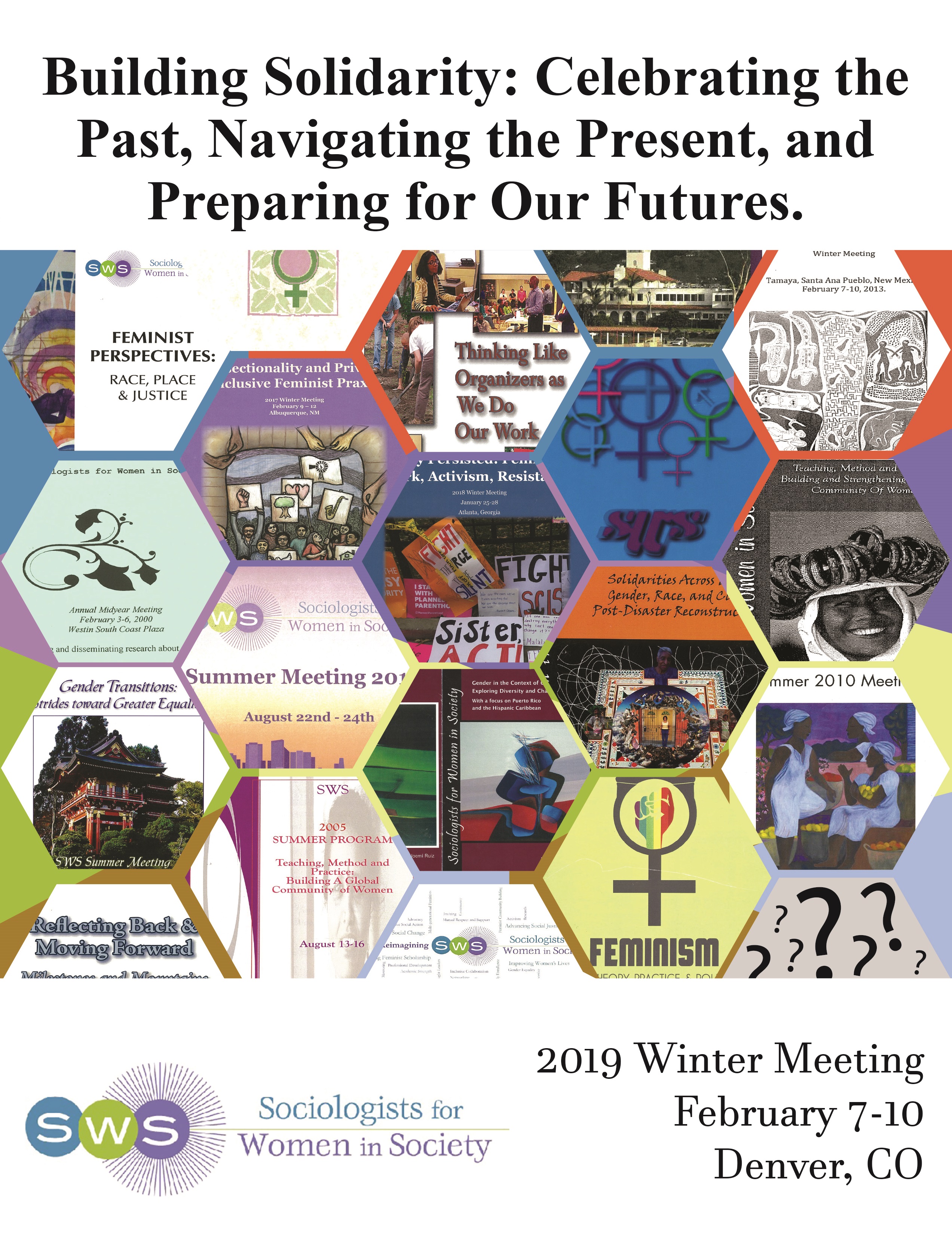 MAPThere are 3 floors that are of concern to the meeting: breakfast on 4th and meetings will be held on 2nd and 3rd floor. 	       = Gender Neutral Bathrooms     	= Lactation Space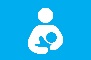 Second: 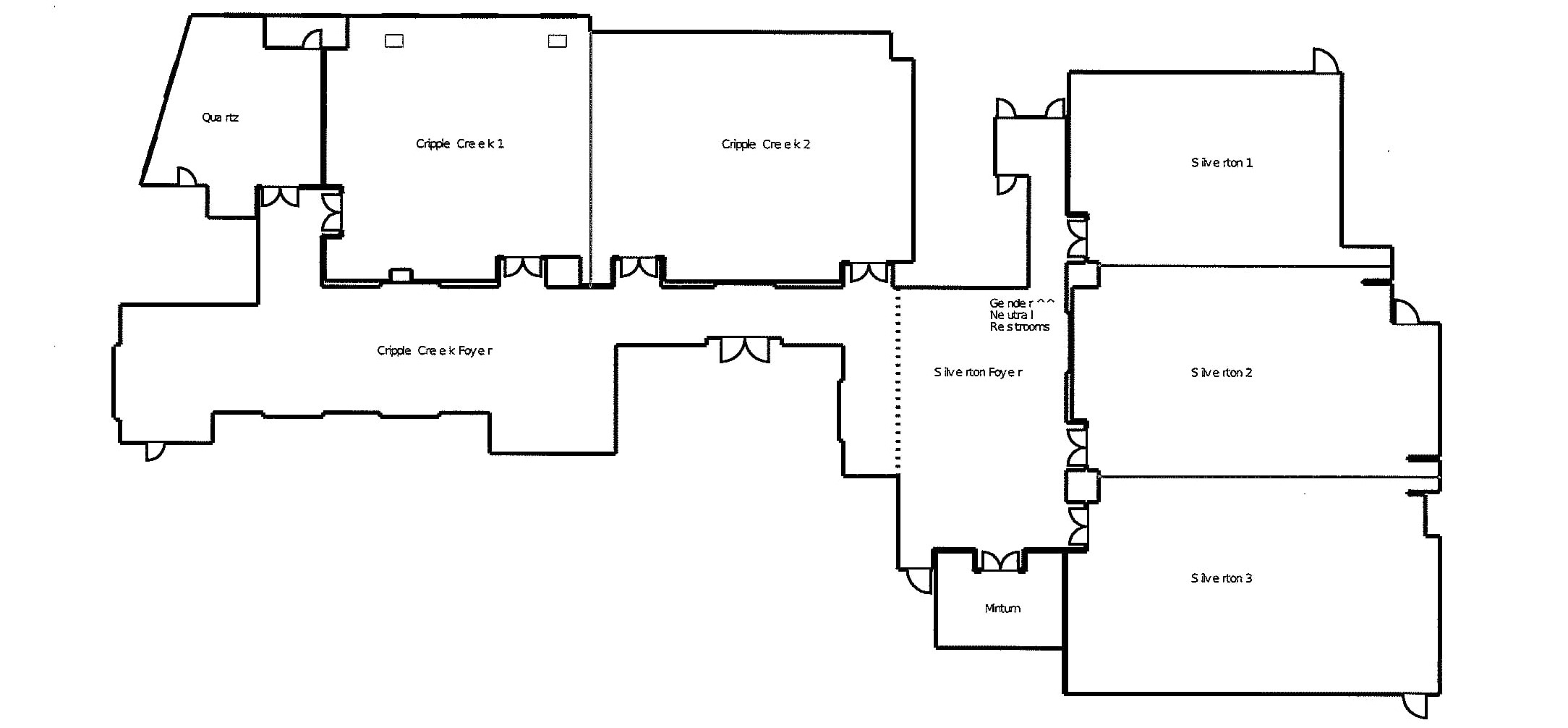 Third Floor: 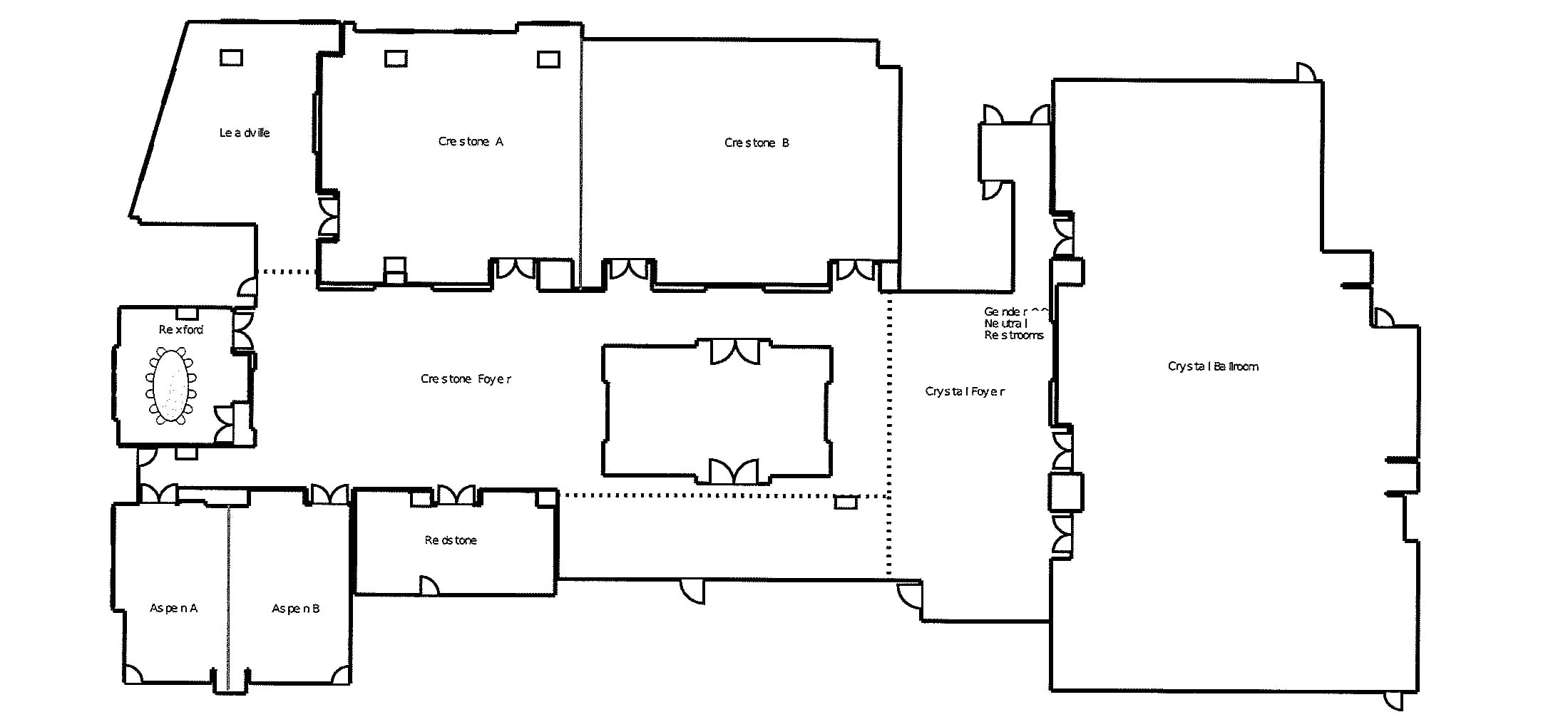 ContentsHotel Floor Plan ………………………………………………………………………..…………………………2About the Cover ………………………………………………………………………..…………………………4President’s Message…………………………………………………………………………….…………………6SWS Community Agreement…………………………………………………………………...………………...7Open Committee Meetings…………………………………………………………………...…………………...8Open Committee Missions……………………………………………………………………...………………...92018 SWS Officers and Chairs ………………………………………………………………..………………...10Full Program……………………………………………………………………..…………….………………...11Sponsorships……………………………………………………………………..…………….………………...28Frequently Asked QuestionsWhat is the Wi-fi Code in the Meeting Space?1.    Connect to SSID: Embassy-Meeting
2.    Launch Internet Explorer or other Browser3.    Enter Access Code Internet Access Code:  SWS2019 *passwords are not case sensitive*How do I submit my receipts for the SWS Cost Share?After returning home from the Winter Meeting, you will submit your Cost Share form and receipts via the MemberClicks platform. Please hold onto your receipts and do not email them to the Executive Office. We will only be processing these via this online submission system. This is the same process that all attendees will follow (Award Winners, Officers, Chairs, and all Members). Please make sure that you notify the hotel staff at check-in if you are splitting the cost of the room with others. Then, they will be able to easily issue separate receipts to you upon your checkout. Please anticipate receiving your cost shares within 4 weeks of submitting your form. Review the SWS Cost Share Policy here: https://socwomen.org/meetings/sws-cost-share-policy/Local Arrangements: Click HERE to access the Guide for Local Activities/Restaurants/Things to DoHere’s a quick guide to how to tweet during the SWS Winter meeting:Follow @socwomen on Twitter Find other SWSers to follow on Twitter (and add yourself if you’re not listed): http://bit.ly/SWSTweets  (capitalizations matter with this link, but not with Twitter hashtags or @’s).During the conference, use the hashtag #SWS2019 so that others following the tags can see your tweets. You can use other tags to bring attention to different issues. Any feminist sociology-related tweets about sessions, events, etc. should include @socwomen. @Socwomen will do their best to retweet these during the conference.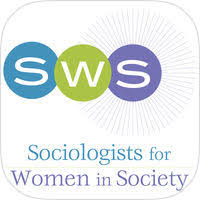 Introducing the SWS Winter Meeting Application: The SWS Meeting App helps meeting attendees to stay connected during the meeting and offers a way for non-attendees who are members to stay current on the meeting's events. Attendees can arrange for meetups through the app and there will be some documents that supplement presentations here. Attendees can follow the program of events and be made aware of updates or announcements via this app.
Links to download:Android: https://play.google.com/store/apps/details?id=memberclicks.sws.orgApple: https://itunes.apple.com/us/app/sws-meeting-app/id1449847052?mt=8About the Cover:At the very top of the program cover is the theme of the 2019 SWS Winter Meeting: “Building Solidarity: Celebrating the Past, Navigating the Present, and Preparing for Our Futures.” The main image is a graphic inspired by a patchwork quilt image found by SWS President Tiffany Taylor. The quilt-inspired graphic features images of covers from previous SWS meetings. Natasha Santana, Assistant to the Executive Officer, worked with President Tiffany Taylor’s vision to create this cover image. Some of the previous meeting themes, that can be read on the images of the covers include: Feminist Perspectives: Race, Place & JusticeThinking like Organizers as we do Our WorkIntersectionality and Privilege: Inclusive Feminist Praxis They Persisted: Feminism, Work, Activism, ResistanceTeaching, Method and Practice: Building and Strengthening A Global Community of WomenSolidarities Across Borders: Gender, Race, and Class in Post-Disaster ReconstructionGender Transitions: Strides toward Greater EqualityGender in the Context of Globalization: Exploring Diversity and ChangeReflecting Back & Moving Forward: Milestones and Mountains on the Road to EqualityThe very last hexagon in the graphic is filled with question marks. 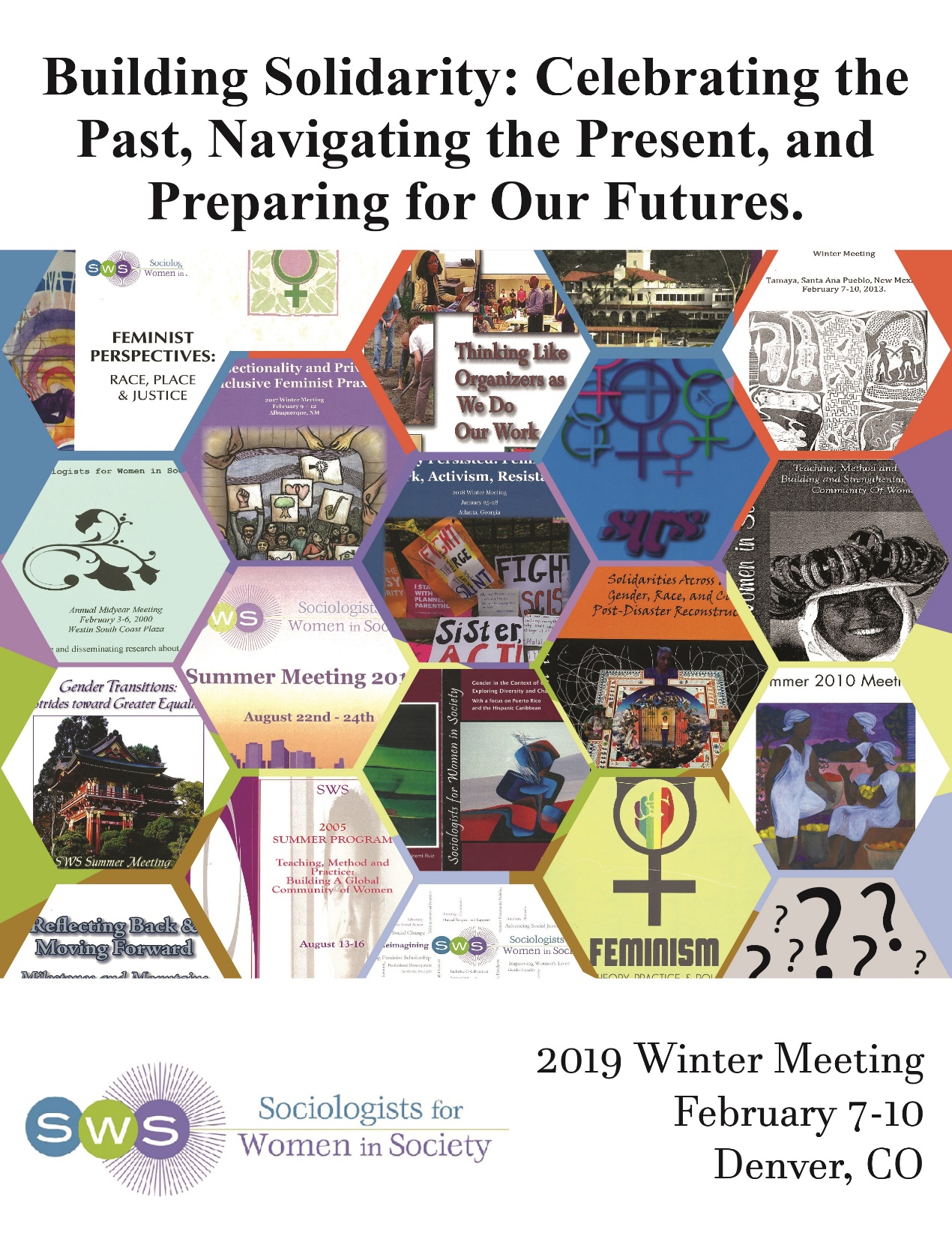 President’s MessageHello SWS and welcome to Denver! I think we are going to have an amazing Winter Meeting! The theme of the meeting is Building Solidarity: Celebrating the Past, Navigating the Present, and Preparing for Our Futures. We have some fun celebrations planned to honor the past that I think you will enjoy. Of course, we will have our Thursday evening Welcome Reception. We will also have a special reception, which I have been calling “Books and Brews” on Friday evening to highlight members’ books and give us a chance to meet the authors. Of course, we will have our biggest celebration, our Banquet and Charity Auction. This year we will raise money for an all-volunteer organization, Girls Rock Denver. This great organization works to: “empower girls and gender expansive youth through music education, creation, performance and community, working to put instruments in their hands to unveil what they already possess in their feet, fingertips, vocal cords, hearts and minds.” Let’s raise some money!To help us navigate the present, we will learn from Dr. Shanesha Brooks-Tatum in this Friday plenary workshop about self-care. Throughout the meeting, we will have many opportunities to learn different self-care practices, from yoga to meditation, to Zumba and our drop-in craft room. Please take advantage of these opportunities. Additionally, we will have concurrent sessions Friday to help us navigate the present, but also prepare for the future. White members will attend the implicit bias session. Members of color will attend the session on surviving academia. The goal of these sessions is to learn skills so that we, as individuals and as an organization, can better uphold our community agreement and fulfill SWS’s mission. As we prepare for the future, many of us may see the need for greater community engagement. If you are like me, you may have no idea how to even begin doing this kind of work! Saturday, we will have a plenary with knowledgeable panelists with a range of experiences to discuss the challenges and successes of this work. We will also have “how to ____” sessions earlier that day in which members can get very practical advice on becoming more involved in various community engagements. Everyone always says planning a meeting is a ton of work, but you just do not realize how much work until you do it. Special thanks to Barret Katuna and Natasha Santana in the Executive Office. An amazing group of volunteers helped make this meeting possible. Thanks to Jax Gonzalez, Mary Virnoche, Glenda Walden, Diane Kholos Wysocki, Abby Ferber, and Marni Brown who assisted with local arrangements. And thanks to Regina Baker, Pallavi Banerjee, Katrina Bloch, Andrea “Drea” Boyles, Kris DeWelde, Minwoo Jung, Laura Kramer, Sancha Medwinter, Veronica Montes and Chriss Sneed for all their work on the Program Committee. We not only have an amazing and very full program, these folx were willing to take some risks and try out some new things. Lastly, I wish to remind members that we are holding our meeting on the land of Native American people and for members to take a moment to acknowledge the ongoing consequences of colonialism in the United States. Specifically, we hold our meetings on land once inhabited by the following nations: the Apache nation, the Arapaho nation, the Cheyenne nation, the Pueblo tribes, the Shoshone tribe, and the Ute nation. Further, there are three tribes whose territory once extended to Colorado, including the, Comanche tribe, the Kiowa tribe, and the Navajo tribe. For more information about Native Americans in the area, members might be interested the linked  activities and places.I look forward to learning with you and to building solidarity in the coming days! TiffanySWS President (2019-2020) Thank You to the following local Denver businesses for their support in making our 2019 Winter Meeting such a success.Lady Justice Brewery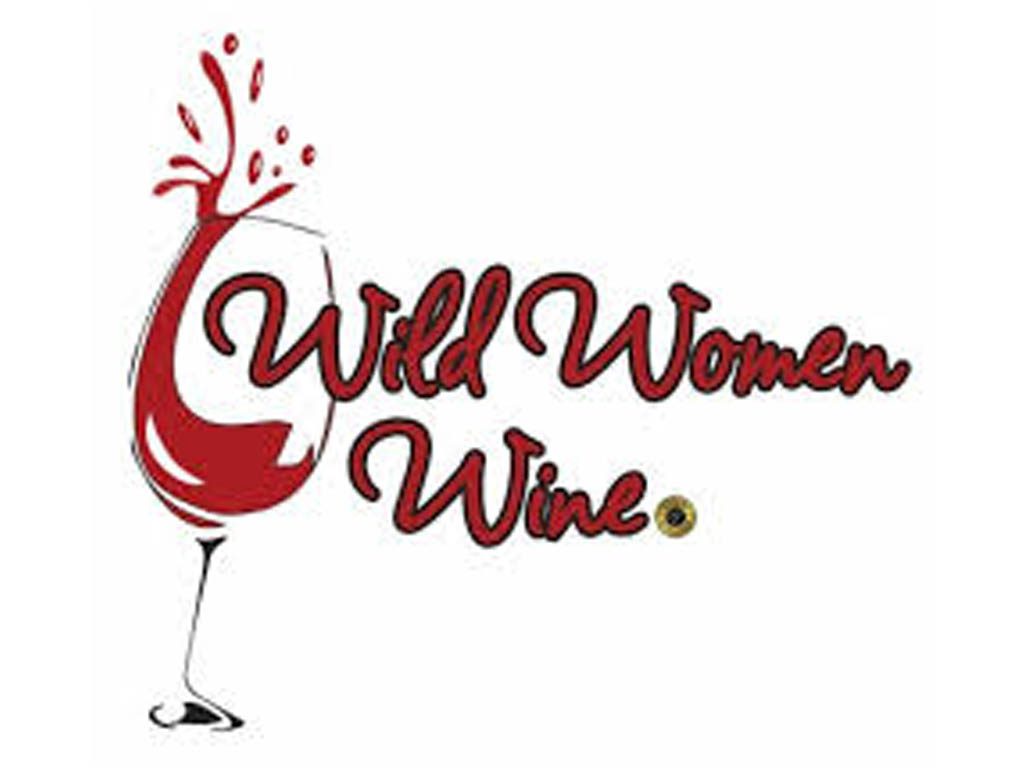 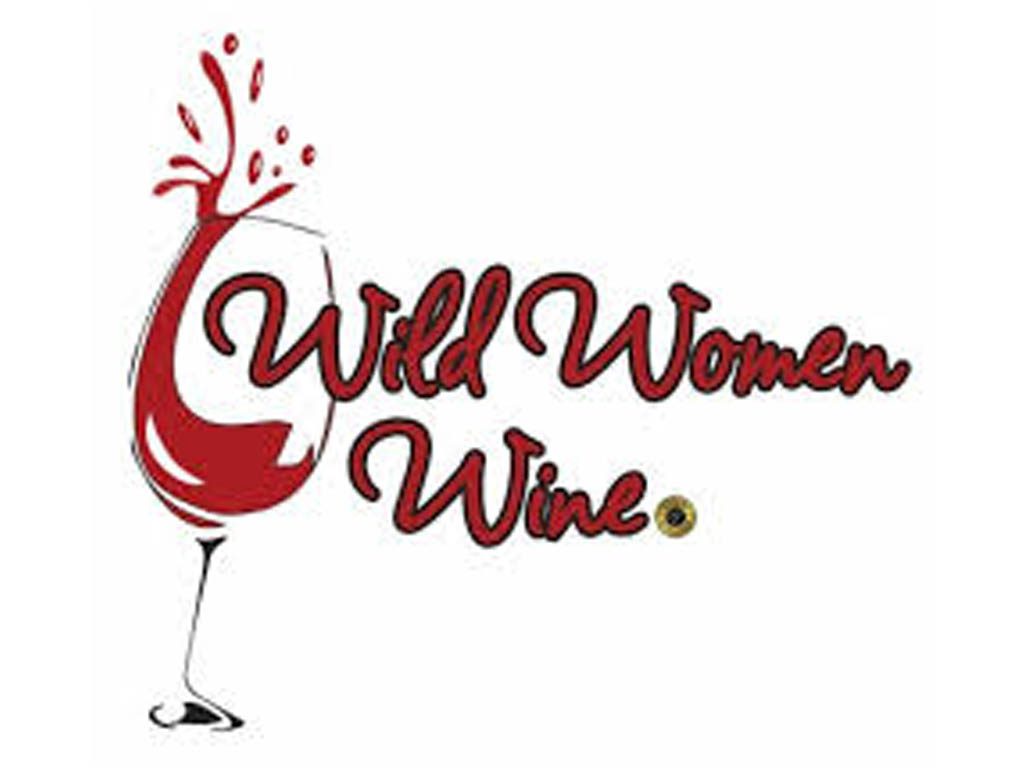 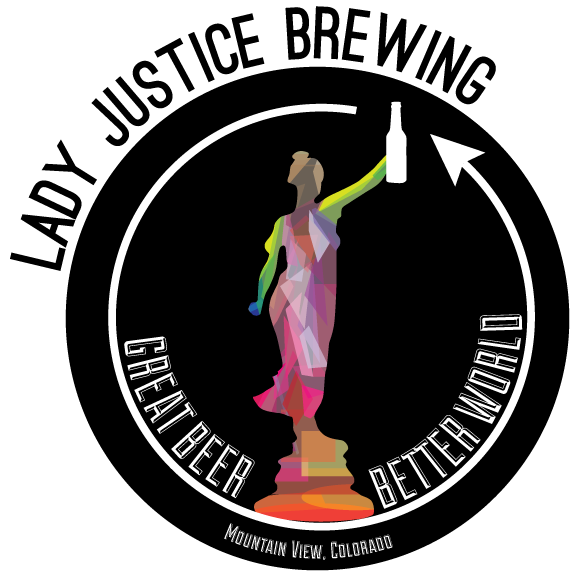 http://www.ladyjusticebrewing.com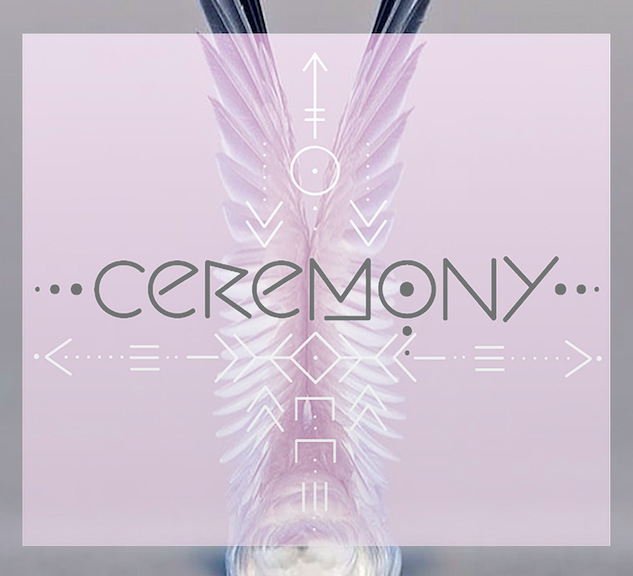 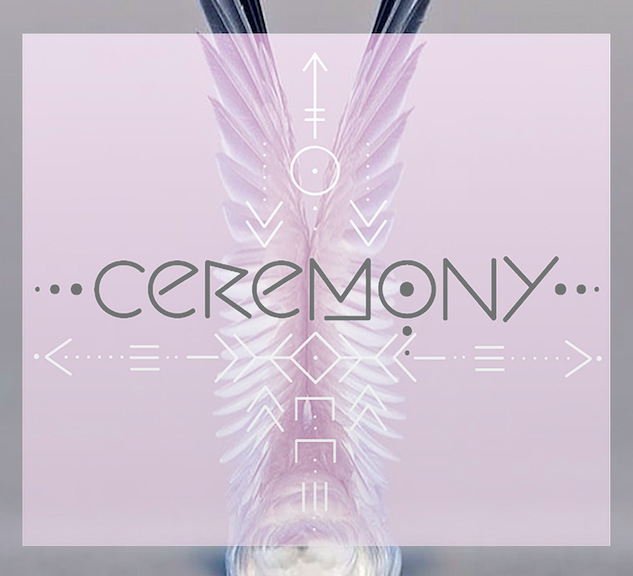 The Tattered Cover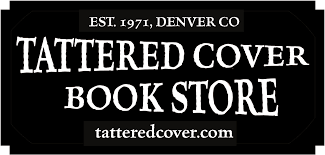 https://www.tatteredcover.comSWS Community Agreement:We come together to advance our feminist social justice work, and at the same time strive to embody those values within the operation of our organization. Thus, we agree to: Work to create a welcoming and inclusive climate (including cultivating relationships with new members and people we don’t already know)Treat each other with respect, in our verbal as well as body languageAssume the best of each otherAgree to disagree at timesEncourage all members to play an active role in this organization, no matter how long they have been involved (check out the Bylaws, committee descriptions, and Operations and Procedures Manual on our website to learn more about the organization. All minutes are also available to support informed participation around ongoing issues)Be willing to make mistakesStrive to have patience and empathy for othersFocus on the point, not the personRemain open minded to diverse ideas and practicesBe aware of who is/is not contributing to discussion and be prepared to take space/make space. Actively listen to other voicesBe honest, including letting others know when something makes us feel uncomfortableNot pass along rumors or gossip; there are always multiple versions to every storyValue the service and commitment of all of our previous and current officers and chairs, as well as the many other volunteers that contribute their time and passion to SWSAvoid wearing perfumes or other strong scentsOthers?The Mission of Sociologists for Women in Society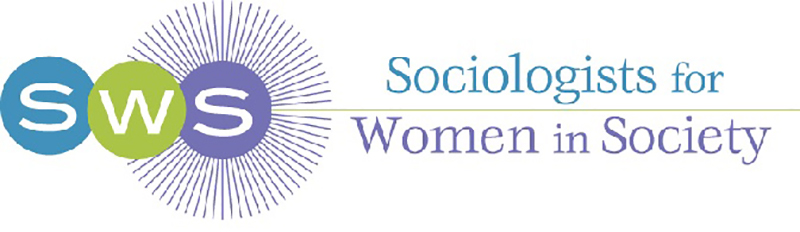 Sociologists for Women in Society is a nonprofit professional feminist organization dedicated to:Encouraging the development of sociological feminist theory and scholarshipTransforming the academy through feminist leadership, career development, and institutional diversityPromoting social justice through local, national, and international activismSupporting the publication and dissemination of cutting edge feminist social science.Open Committee MeetingsWe need YOU to help SWS fulfill our mission! Every Participant is Strongly Encouraged to attend an Open Committee Meeting:SWS Committee:		Day		Time				RoomInternational			Friday		4:15 pm – 5:15 pm		Silverton 2Dis. & Acad. Justice		Friday		8:00 am – 9:00 am		Crestone ACareer Development		Friday		9:15 am – 10:15 am		Crestone ASocial Action			Saturday	3:30 pm – 4:30 pm		Cripple Creek 2Sister to Sister			Friday		9:15 am – 10:15 am		Crestone BStudent Caucus		Saturday	8:00 am – 9:00 am		Cripple Creek 1Awards			Friday 		8:00 am – 9:00 am		Aspen BMembership			Friday		4:15 pm – 5:15 pm		Aspen B	Media Relations 		Friday		9:15 am – 10:15 am		Cripple Creek 2SubcommitteeOpen Committee MissionsAwards:overseeing the awards nomination and selection process for all SWS awards, most of which are given annually.Career Development:supporting the professional development of feminist sociologists at all stages of their careers.Discrimination & Academic Justice:guiding the organization’ s response to a member’s allegations of discrimination based on gender, sexuality, race/ethnicity, disability, age and other identities within sociology or that involve SWS members and identifying structural and institutional issues in academia that are pertinent to gender, race, sexual orientation and other marginalized groups.International:providing the organization with direction in supporting global and transnational feminist scholarship and gender justice, including maintaining SWS’s role as a non-governmental organization member of the United Nations and our collaboration with other international feminist organizations.Membership:recruiting new members, helping to integrate them into the organization, and serving as liaison between the national organization and local and regional affiliates.Media Relations (Subcommittee):disseminating feminist sociological research to the public particularly in which there is public debate and/or which are lacking a feminist sociological perspective, conducting workshops in order to train members to work effectively with media, and creating a structure to help members engage in media, especially at local levels.Sister to Sister:guiding SWS toward becoming a fully inclusive organization, including identifying obstacles toward that goal, informing the leadership and members, and supporting networking and mentoring relationships among members across race/ethnic lines.Social Action:engaging SWS in projects that facilitate achieving its goal of promoting social justice through local and national activism and via members’ research, teaching and community service.Student Caucus:promoting the interests of students in SWS through overseeing the SWS student listserv, coordinating student functions at Summer and Winter Meetings, and undertaking projects designed to increase and maintain student membership in SWS and meet the needs of student members.2019 Officers and ChairsSWS Winter MeetingDenver, ColoradoFebruary 7 – 10, 2019Audiovisual Guide: * = Microphone, ** = PowerPoint, *** = Microphone & PowerPoint Thursday, February 7, 20198:00 am – 5:00 pm	Registration Table is Open	          		      3rd Floor Outside of Crystal Ballroom8:00 am – 5:00 pm	Graduate Student Lounge Open	         		    		   Quartz Boardroom8:30 am – 4:30 pm	Pre–Conference Writing Workshop: Gender, 	          		        Cripple Creek 2			Professions, and Organizations8:30 am – 4:30 pm	Pre–Conference Workshop: Society of Gender 		      	     	     Silverton 2 Professionals (SGP)**          8:00 am – 6:00 pm	Drop–in Craft Space Open			     		          		         Aspen B10:00 am – 11:00 am	Personnel Committee Meeting (Closed Meeting) 				        Leadville12:15 pm – 1:45 pm	Operating Budget Management I (Closed Meeting)   	        		        Leadville2:00 pm – 3:00 pm	Meditation with Marnie Quinn, Ceremony Center		      	     Silverton 3			for Healing3:15 pm – 4:45 pm	Council I (Closed Meeting)		  			        		        Leadville3:00 pm – 4:30 pm	Cross–stitching with Blake Martin, NC State University 	                   Aspen B3:30 pm – 4:30 pm	Meditation with Marnie Quinn, Ceremony Center 		      	     Silverton 3			for Healing5:00 pm – 6:00 pm	Meet with Hand Welcome Program Matches, Mentoring	      	     Silverton 2Programming, and Welcome5:30 pm – 7:00 pm	Celebrating the Past: Welcome Reception with		      		     Silverton 2 Committee Tables, Manager’s Reception***7:00 pm – 8:15 pm	SWS Distinguished Feminist Lecture, Julia McQuillan,	      		     Silverton 2 University of Nebraska–Lincoln***           Friday, February 8, 20196:00 am – 9:30 am	Embassy Suites’ Cooked to Order Breakfast 		           	         Breakfast Area7:00 am – 7:45 am	Yoga with Sara Walsh, Ceremony Center for Healing 	      		     Silverton 38:00 am – 5:00 pm	Registration Table is Open 	          		      3rd Floor Outside of Crystal Ballroom8:00 am – 5:00 pm	Graduate Student Lounge Open 			     	     	   Quartz Boardroom8:00 am – 5:00 pm	Childcare Open						         		         Aspen A8:00 am – 5:00 pm	Drop–in Craft Space Open					      		     Silverton 38:00 am – 9:00 am	Breakfast with Scholars, Sponsored by 		             	      Crystal Ballroom			Student Caucus*8:00 am – 9:00 am	Investment Committee Meeting I (Closed) 			          	          Rexford8:00 am – 9:00 am	Awards Committee Meeting 					          	         Aspen B8:00 am – 9:00 am	Discrimination & Academic Justice Committee Meeting 	       	    Crestone A8:00 am – 9:00 am	Yoga with Sara Walsh, Ceremony Center for Healing  	      		     Silverton 39:15 am – 10:15 am 	Jewelry Making with Abby Ferber,				      	     Silverton 3			University of Colorado Colorado Springs9:15 am – 10:15 am 	Cross–stitching with Blake Martin, NC State University    	        Cripple Creek 19:15 am – 10:15 am	Nominations Committee Meeting (Closed)			        		        Leadville9:15 am – 10:15 am	Sister to Sister Committee Meeting				       		     Crestone B9:15 am – 10:15 am Career Development Committee Meeting					    Crestone A9:15 am – 10:15 am	Media Relations Subcommittee Meeting			        	        Cripple Creek 210:30 am – 12:30 pm	Plenary: Implicit Bias Matters*				 		     Silverton 1White members please attend this workshop with expert trainers from the Matrix Center. During this interactive session, participants will explore how and why implicit bias matters to their roles in academia. By the end of the workshop, they will be able to define implicit bias, explain its relevance, and enact strategies and techniques for mitigating implicit bias.Andrea Herrera, University of Colorado Colorado Springs Brenda Allen, University of Colorado Denver, Anschutz Medical Campus, Matrix Center for the Advancement of Social Equity and Inclusion10:30 am – 12:30 pm	Plenary: People of Color Coping Survival/Thriving Session*		Silverton 2SWS members of color, please attend this interactive workshop geared toward creating a space for folx of color to discuss the challenges and problems they experience in academia and come up with coping strategies. Here academia is defined broadly and, includes, academic institutions, conferences, publishing and other entities. The dialogue will take place between five senior members of color who are the panelists and the audience many of who will be junior scholars of color. The session also affords the opportunity for junior members of color to discuss issues with the panelists in smaller round tables. All folx of color are welcome.Margaret Abraham, Hofstra UniversityMarlese Durr, Wright State UniversityBandana Purkayastha, University of ConnecticutAdia Harvey Wingfield, Washington University in St. LouisMary Romero, Arizona State University   Presider: Pallavi Banerjee, University of CalgaryOrganizers: Pallavi Banerjee, University of Calgary, Regina Baker, University of Pennsylvania and Sancha Medwinter, University of Massachusetts Amherst 12:30 pm – 2:00 pm	Lunch and Business Meeting 1***			        		      Crystal Ballroom2:00 pm – 4:00 pm	Plenary: Navigating the Present: Self–Care            	                  Crystal Ballroom	Workshop with Shanesha Brooks–Tatum, The Life Balance & Wellness Institute***4:15 pm – 5:15 pm	Publications Committee Meeting I (Closed) 			        	        Leadville4:15 pm – 5:15 pm	Membership Committee Meeting				          		         Aspen B4:15 pm – 5:15 pm	International Committee Meeting				      		     Silverton 24:15 pm – 5:30 pm 	Upsetting the Tenure/Non–Tenure Track Hierarchy:	  	        	    Crestone A			An Interactive ConversationDescription: This session will be a conversation about the academic hierarchy that positions tenure–track faculty above non–tenure line faculty with respect to prestige, power, and material gain. Panelists are interested in and represent both contingent and competitively–hired, contracted, full time non–tenure line faculty. We will discuss national trends, issues of inequity, and ways to flip the narrative and conditions that frame non–tenure track jobs as “plan B’ when in reality many of us prefer this option. If possible, please read Julie Shayne’s blog post on the topic in Conditionally Accepted prior to the session:  www.insidehighered.com/advice/2018/09/28/colleges–need–make–concrete–changes–improve–working–conditions–senior–non–tenurePanelists:Gillian Niebrugge–Brantley: The George Washington University & ASA Task Force on Contingent Faculty Julie Shayne: University of Washington Bothell; School of Interdisciplinary Arts & Sciences; Gender, Women & Sexuality StudiesCynthia Deitch, George Washington University: Women's, Gender, and Sexuality Studies ProgramMolly Monahan Lang: Penn State Erie; Sociology Molly S. Jacobs: UCLA; Department of Sociology 4:15 pm – 5:30 pm	Feminist Strategies for Academic Advancement: Dialogues        	    Crestone BAbout What We Are Glad/Wish We KnewParticipantsEmily Kazyak, University of Nebraska-LincolnLaura Hirshfield, University of Illinois College of Medicine at ChicagoZakiya Luna, University of California, Santa BarbaraCarla Pfeffer, University of South CarolinaK. Scherrer, Metropolitan State University of Denver4:15 pm – 5:30 pm	Film Screening and Discussion with Experts –	        		      Crystal Ballroom
The Naked Truth: Death by Delivery           (Sponsored by Social Action Committee and Sister to Sister Committee)***Fusion TV’s documentary, The Naked Truth: Death by Delivery, highlights the racial health disparity between Black and white women within the context of maternal mortality. On average, Black women are 3-4 times more likely to die from pregnancy-related complications than white women, regardless of wealth and education. The film is followed by a Q&A panel of healthcare experts who will continue the discussion of maternal (and infant) mortality.Panelists:Dr. Cathleen Appelt, Assistant Professor, Duquesne UniversityDemetra Seriki, Certified Professional Midwife with A Mother's ChoiceHeather Thompson, Deputy Director with Elephant CircleDeidre Johnson, MBA, CEO & Executive Director, The Center for African American HealthPresider: Evonnia Woods, Missouri Organizer, Reproaction4:15 pm – 5:30 pm	Strategies for Responding to Hostile Climates Workshop 	       	     Silverton 1			(preference for roundtable presenters in this timeslot) Erika Marin–Spiotta and Blair Schneider, ADVANCEGeo TeamThis short, interactive session describes academic practices and institutional structures that allow for sexual harassment and other hostile behaviors to persist, discusses initiatives to address harassment as research misconduct, and provides training in personal intervention strategies to protect and support targets of harassment. As a result of this session, participants will be able to identify: (1) different ways in which sexual and other types of harassment can manifest in research environments; (2) strategies for bystander intervention, and (3) resources for cultural change in academic institutions and professional societies.4:15 pm – 5:30 pm	Aging in Academia: Feminist Issues			          	        Cripple Creek 2Wendy Simonds, Georgia State UniversityElisabeth Burgess, Georgia State UniversityLaura Kramer, Professor Emerita4:15 pm – 5:30 pm	Critique Me Session (Sponsored by:		                      	        Cripple Creek 1			Career Development Committee)5:00 pm – 6:00 pm	Student Reception (Meet & Greet) 				     		     Silverton 36:00 pm – 7:00 pm	Books & Brews to Celebrate the Present  	      		    Outside Crystal Ballroom     7:00 pm – 9:00 pm	Hosted Dinners 						            		OffsiteSaturday, February 9, 20197:00 am – 10:30 am	Embassy Suites’ Cooked to Order Breakfast 		                     Breakfast Area7:00 am – 7:55 am	Zumba with Ruth Stamper, University of Kansas	 (Music Setup)	     Silverton 37:45 am – 9:15 am	Gender & Society Editorial Board Meeting (Closed) 	          		         Aspen B8:00 am – 5:00 pm	Registration Table Open	          		      3rd Floor Outside of Crystal Ballroom8:00 am – 5:00 pm	Childcare Open						         		         Aspen A7:55 am – 8:55 am	Yoga with Sara Walsh, Ceremony Center for Healing 	      		     Silverton 37:55 am – 8:55 am	Student Caucus Meeting				          		        Cripple Creek 17:55 am – 8:55 am 	Meeting with Sociological/Academic Organization Leaders	        	        Leadville			(Council Members, Executive Directors, etc.)9:00 am – 5:00 pm	Drop–in Craft Space Open					      		     Silverton 39:00 am – 10:30 am	Roundtables Session 1*				        		     Crystal BallroomTable 1: Bodies, Weight and EmbodimentCrossing the Troll Bridge: The framing of fat bodies on social media – Amanda Levitt, Wayne State University Intersex Pride, Fat Shame: The Paradox of Bodily Autonomy – Georgiann Davis, University of Nevada, Las VegasThe Gender Disparity of Weight Loss Surgery – Leslie Pierce, North Carolina State University Weight as Status: Experimental Results – Bobbi Reidinger, Kent State University Discussant: Georgiann Davis, University of Nevada, Las Vegas Table 2: Substance Use and Misuse   The Pain of Poverty: The medicalization and criminalization of nonmedical prescription drug use – Michelle Smirnova, University of Missouri – Kansas City and Jennifer Owens, University of Missouri–Kansas CityA Gender Paradox in Adverse Childhood Experiences, Sexual Victimization, and Mental Health History among Young Opioid Users in New York City – Kelly Quinn, NYU Rory Meyers College of Nursing Behavioral Sciences Training in Drug Abuse Research Postdoctoral TraineeDiscussant: Perry Threlfall, George Mason University  Table 3. Rethinking Crime, Criminalization and Punishment  Student Engagement as a Seed for Radical Potential – Jeannette Hernández, University of Nevada, Las Vegas?/Doctoral StudentUnder the Punitive Aegis: Deviant Dependency and the Family Justice Center Model – Victoria Piehowski, University of MinnesotaIntersectionality & Attitudes Towards Police in North Minneapolis – Amber Joy Powell, University of Minnesota – Twin CitiesDiscussant: Andrea (Drea) S. Boyles, Lindenwood University  Table 4: Constructions of Crime and Punishment   Carceral Dissonance: The Contradiction of Ending Homelessness through Policing – Korey Tillman, University of Nevada, Las VegasReturn to Grace: Judico–therapeutic diversion in the control of prostitution – Lillian Jungleib, University of California, Santa BarbaraMoney Bail in Nashville: A Critical Examination – Michelle Joyner, Middle Tennessee State UniversityState Crime SVU: An analysis of research on untested sexual assault kits and state response – Kelly Faust, Saint Mary's College – Notre Dame, IN  Discussant: Kylie Parrotta, Delaware State University  Table 5: Transgender Experiences: Self Narratives, Policies, and Family Members  Sexual Regulation and Sexual Politics: The Emergence of Trans Femininity in California Men’s Prisons – Joss Greene, Columbia UniversityWhat Does It Mean to be a Man? Trans* Men and Gender Ideology in the South – Baker Rogers, Georgia Southern University Finding Adulthood: Trans Narratives on Coming of Age – Jonathan Jimenez, University of Nevada, Las Vegas  Discussant: Emily Fairchild, New College of Florida   Table 6. Gender, Pronouns and the Binary   Theorizing Non–Binary Gender Achievement – Helana Darwin, Stony Brook UniversityGender–Neutral Pronouns: Undoing Gender or Creating More Identity Choices? – Abigail Saguy, University of California, Los Angeles  Pronoun Trouble: Gendered talk in the context of social change – Amelia Hill, University of California, Los Angeles  Discussant: Harry Barbee, Florida State University  Table 7: Gender Performances   Problematizing the (A)politics Underpinning the "Dueling Masculinities" of Jamtronica Music Festival Subcultural Scenes – Kaitlyne Motl. Georgetown College What Kind of Man Reads Playboy? A Goffmanesque Analysis of Masculine Ideal – Shelby Clark, University of Arkansas  “I am too Fat to be an Otter, But Not Fat Enough to be a Bear”: The Negotiation of Desirable Bodies on Grindr – Ian Whalen, University of Colorado, Boulder  Presentations of Femininity for Female Athletes in Male Dominates Sports in the Northeast – Kalli Williams, Northeastern University  Discussant: Jean Van Delinder, Oklahoma State University  Table 8: Gender: Outcomes and Intersections   The Uneven Benefits of Warmth – Christianne Corbett, Stanford University Effects of Social Class Threat on Presented Gender Identity – Katharine Khanna, Columbia University  The Multiple Meanings of Age – Sasha Johfre, Stanford University Discussant: Kristy Kelly, Drexel University and Columbia UniversityTable 9: Race, Ethnicity and Doing Gender   (Race)ing identities: Racial and Ethnic Expressions of Men in The Las Vegas Street Car Scene –Celine Ayala  Gendered Management of the Racial Hierarchy – Radha Modi, Florida State UniversityThe Influences of Cultural Globalization on Gender and Ethnic Identity – Koyel Khan, University of Connecticut  Doing (traditional) gender in urban American Indian communities: reasserting or relinquishing women's power? – Michelle Jacobs, Wayne State University  Discussant: Michelle Jacobs, Wayne State University  Table 10: LGBTQI+ Acceptance and Marginalization   Google, Tell Me. Is He Gay?: Masculinity, Homophobia, and Gendered Anxieties in Google Search Queries about Sexuality – Emma Mishel, New York University, Tristan Bridges, University of California Santa Barbara, and Mònica Caudillo, University of Maryland ‘The Gays Do It Up Right’ but ‘If You Want Something Done, Have a Dyke Do It’: Gay Aesthetics and the Marginalization of Lesbian, Bisexual and Queer Women in Southern Festival Life – Amy Stone, Trinity University  Pegging Privilege: An Alternative Approach to LGB/TQ+ Allyship and “Safe Space” Trainings – Madelyn Glasco, Northeastern University  Discussant: Penny Harvey, Georgia State University  Table 11: Sexuality   “My family and friends thought it was a horrible idea”: The Classed, Gendered Project of Young Adult Women’s Intimacy Choices – Cristen Dalessandro, Pacific University Black, Sexual Minority Women after the Great Migration: Cultural Straddlers in Search of Sexual Autonomy and Economic Freedom – Estela Diaz, Columbia University Comfort before Action: The effects of comfort on activism in LGBT and racial communities – Eliza Thor, University of Nebraska–Lincoln  Discussant: Jamie O'Quinn, University of Texas at Austin    Table 12: Romantic Relationships   Intimacy and Globalization: An Ethnography in Máncora, Peru – Anna Hidalgo, Columbia University Daddy, I Need Some Money: An Exploration of Sugar Arrangements in a Technologically Advanced Era – Megan Keeling, University of Arkansas  Young Adult Women’s Depressive Symptoms Across Romantic Relationship Statuses: The Intersectional Influences of Race–Gender and Educational Attainment – Brittany Hearne, University of Arkansas  Discussant: Gina Marie Longo, University of Wisconsin, Madison Law School Table 13: Privilege, Marginalization, and Competing Resources   “She Can Hang”: College Women, Tokenism, and the Patriarchal Bargain – Katie K. Rogers, University of Texas at Austin  I'm Not with Her: Gender Strategies Employed by Politically Conservative Women – Lisa Hummel, Stanford University  Fandom Fragility: How Traditionalist Backlash in Sci–fi Reinforces Patriarchy and White Supremacy – Michael Kreiter, Kent State University  Being Brown in a Ski Town: Discourses of Racism, Sexism, and Class Stratification – Kyle Anne Nelson, University of Northern Colorado  Tourism, White Supremacy, and Tripadvisor as one Place for Resistance – Abby Ferber, University of Colorado Colorado Springs  Discussant: Katrina Bloch, Kent State University at Stark  Table 14: Medical Sociology   Women's Health Qua Health – Ashley Kim, Vanderbilt University Death and Sexism: A Quantitative Analysis of Physician–Assisted Death – Aubrey Limburg, University of Colorado Boulder Rise and Fall of Hysteria as a Medical Diagnosis – Angela DeLuccia, University of Nebraska–Lincoln  The Body as a Temple, Bought at a Price: The Form and Function of Cosmetic Surgery in Young Women's Lives – Sara Veljic, University of Colorado Boulder  Discussant: Angela DeLuccia, University of Nebraska–Lincoln    Table 15: LGBTQ Health   LGBTQ Symbolism within Medical Culture: An Assessment of Interaction Patterns between LGBTQ Patients and Medical Providers – Lindsay Toman, Wayne State University Hidden Curriculum in Medical Education on LGBTQ Health – Jessica Herling, Virginia Tech Rurality, Connectedness, and Happiness: Creating a Pathway for Rural LGBT Mental Health – Emma Finken, University of Nebraska–Lincoln  Dynamics of Familial Resistance to Identity and Mental Stressors among LGBTQ+ Latino/a Young People – Rachel Schmitz, Oklahoma State University  Discussant: Jax Gonzalez, University Colorado Boulder  Table 16: New Directions in Reproductive Health Policy   ‘The Calculus We Do’: Advocacy for Long–Acting Reversible Contraception in Texas – Anna Chatillon, University of California, Santa BarbaraA Critical Examination of Unintended Pregnancy Prevention in U.S. Health Policy: Historical Trends and Recent Developments – Lindsay M. Stevens, Princeton University‘Why HB 40 Passed’: Black Space Making in Reproductive Health Policy Movement – Aalap Bommaraju, University of CincinnatiDiscussants: Emily S. Mann, University of South Carolina and Krystale Littlejohn, Occidental College Table 17: Reproductive Health   The many different faces of surrogacy – challenges of gestational carriers in the US – Anabel Stoeckle, Wayne State University  "There's No ICD–10 Code for That:" Understanding Psychiatry in Reproductive Health – Jessica Harrison, UCSF–SBS  “I’ve made it this far. He ain’t going to let me down now”: Women’s faith across the infertility experience – Katherine Kafonek, University of Delaware and Ann Bell, University of DelawareDoctor, Doctor, Give me the News: Patient Satisfaction in the Infertility Diagnostic Process – Brianne Bombach, University of Texas at El Paso and Ophra Leyser–Whalen, University of Texas at El Paso The Erased Women: Legitimization Processes and China's Changing Population Management Policies – Wenjie Liao, North Carolina State University  Discussant: Caity Collins, Washington University at St. Louis Table 18: Youth, Reproduction, and Sexual Health   Sex Differences in Contraceptive Method Use Among Teens – Hilary Flowers, UCLA “No one had to tell me that it was bad, but I just knew it was.”: Telling True Stories about Sex – Mary Robertson, California State University San Marcos  “We sorta talked about it, but then we didn’t”: Teen Parents and the Complexity of Abortion Discourse – Jennifer Beggs Weber, University of West Georgia  Discussant: Lauren Marie Guyer, University of Northern ColoradoTable 19: Maternal Health and Motherhood   A Critical Analysis of Post–Partum Depression Protocols & Accounts: Some Early Findings and Reflections – Richelle Dykstra–Crookshanks, Slippery Rock University Postpartum Depression in the News Media – Harmony Newman, University of Northern Colorado and Lauren McDonald, University of Northern Colorado A Mosaic of Stigma: theorizing why there is internal and enacted stigma against doulas – Adelle Monteblanco, Middle Tennessee State University  Discussant: Carrie Lee Smith, Millersville University  Table 20: Abortion: Stigma, Politics, and Advocacy   Clandestine No More: The Struggle for Abortion Rights in Argentina – Barbara Sutton, University at Albany, SUNY Embodied Experiences of Surgical and Self–Managed Medication Abortion Care in a Highly Restrictive Context – Kathleen Broussard, University of Texas at Austin Politics and Practice: Abortion care, Stigma, and Practice in the U.S. – Rebekah Getman, Northeastern UniversityWe Do It by Just Being Ourselves: Gender and Abortion Stigma Management through Advocacy – Andréa Becker, CUNY Graduate Center  Discussant: Erika Busse, Macalester College  Table 21: Sexual Health and Reproduction   The Sex of Contraception: Exploring how and why contraceptive responsibility becomes gendered – Jamie Manzer University of Delaware, and Ann Bell University of DelawareMulticultural Marketing and the Exclusion of Asian Americans: A Content Analysis of HPV Vaccine Advertisements – Kim–Phuong Truong–Vu University of Colorado, Boulder  Discussant: Sinikka Elliott, The University of British Columbia | Vancouver Campus | Musqueam Traditional Territory  Table 22: Sexual Assault and Misconduct in Schools   The Impact of Gender On Campus Sexual Assault: Where Does Responsibility Lie? – Lisa Dilks, West Virginia University, Alexis Hilling, Kent University, and Brittany Kowalski, West Virginia University “I Could Never Tell My Parents”: Barriers in Queer Women’s Disclosure of College Sexual Victimization to Family Members – Nicole Bedera, University of Michigan, Kristjane Nordmeyer, Westminster College, and Kathryn Holland University of Nebraska, Lincoln Discussant: Angela Hattery, George Mason University  Table 23: Sexual Violence in Higher Education   “I Don’t Like How Men are Usually the Victims”: Men’s Fear of False Allegations and Misunderstandings about Rape – Nicole Bedera, University of MichiganResponsible Employees Question the Title IX System: When Civil Rights Programs Adopt Legal Logics and Blend with Power Interests – Jessica Cabrera, University of California, IrvineThe Politics of Sexual Violence at State University: 1972–2017 – Nona Maria Gronert, University of Wisconsin Beyond Title IX: Exploring Justice for Survivors/Victims of Campus Sexual Assault – Chelsea Ullman, The George Washington UniversityDiscussant: Nona Maria Gronert, University of Wisconsin–Madison  Table 24: Sexual Violence and Constructing Consent   A Scary Time for Young Men: Masculinities and Sexual Consent – Julia Metz, Northern Illinois University, Kristen Myers, Northern Illinois University, and Patricia Wallace Northern, Illinois University Consent (sub)Culture: The Experiences of the BDSM Community – Kayla Cagwin, Kent State University  Discussant: Danielle Currier, Randolph College  Table 25: Sexual Harrassment/violence   Beyond #MeToo: Missing Marginalized Voices and Feminist Responses – Cynthia Deitch, George Washington University  Gender Threat: The Effects of Men's Unemployment on Sexual Harassment – Yasemin Besen–Cassino, Montclair State University  Female Brass Players and Self–Reported Sexual Harassment – Patricia Maddox, University of St. Thomas  Shifting paradigms in campus on campus climate surveys on sexual misconduct – Solange Simões, Eastern Michigan University  Where Romance Meets Stalking: How Heteronormative Beliefs Perpetuate Stalking Culture – Andréa Becker, CUNY Graduate Center, and Jessie Ford, Columbia University's Mailman School of Public Health Discussant: Laura Logan, Hastings College  Table 26: Sexual Abuse and Violence   Affirmative Consent and Victim Blaming Before and After #MeToo – Sophia Boutilier, Stony Brook University  Pulling Back the Veil: Sexual Abuse in Evangelical Settings – Ashleigh McKinzie, Middle Tennessee State University, and Patricia Richards, University of Georgia Disrupting a Culture of Silence: Sexual Assault among Arab American Muslim Women – Salam Aboulhassan, Wayne State University  Romantic Relationships of Survivors of Commercial Sexual Exploitation – Gianna Stover University of Northern Colorado, and Angie Henderson, University of Northern Colorado Sex Trafficking Victims’ Road to Recovery: An Analysis of Exit Strategies – Angie Henderson, University of Northern Colorado, Cassie Sileo, University of Northern Colorado, and Megan Lundstrom, University of Northern Colorado Discussant: Ashleigh McKinzie, Middle Tennessee State University   Table 27: Food and Environment   Feast and Famine? Manhood, Womanhood, and Food Production in a Changing Global Climate – Elyse Neumann, University of Kansas  Veggies Against Barriers: Feminist Methodologies of Gardens for Women in Correctional Settings – Daniela Jauk, Oriana House, Inc., and Sharon Everhardt, Troy University, AL   Environmental Decline and Changing Gender Practices – Kari Norgaard, University of Oregon  In the Absence of Whiteness: Quapaw Land Sovereignty, Media Representation and Public Awareness of the Tar Creek Superfund Site​ – Ruth Stamper, University of Kansas  Discussant: Tracy Ore, St. Cloud State University  9:00 am – 10:30 am	Roundtables Session 2					       		     Crestone BTable 28: Inequality in Work Places   Using Data to Inform Industry Stakeholders and Policy Makers about Gender and Racial/Ethnic Inequalities in the Construction Trades – Maura Kelly, Portland State University  The racialized and gendered representations of multiculturalism from an elite firm approach – Ryeora Choe, University of New Mexico  Leaders are White Men...Or are They? Race and Gender Intersectionality for Peer Leadership Evaluations – Judith Rosenstein, United States Naval Academy  Queerphobia, Racism and Labor Markets: A Study on Job Searching and Evaluation Bias – Abby Arellanes, North Carolina State University  Messy boundaries and crossed lines: Workplace sexuality as a driver of gender inequality in the workplace – Chloe Hart, Stanford University  Discussant: Tricia McTague, Eastern Michigan UniversityTable 29: Gender, Work and Organizations   Girls Work, Too: Structures of Work for Women and Girls in Financially Unstable White Families –Annaliese Grant, University of Wisconsin – Madison  Agriculture as Carework: Performing Femininity in a Male–Dominated Occupation – Rebecca Shisler, North Carolina State University, and Joshua Sbicca, Colorado State University Overlooked? A Historical Analysis of Nonstandard Work for Women in Non–metro Areas – Brooklyn Mills, North Carolina State UniversityDiscussant: Susan H. Lee, Boston University College of General Studies  Table 30: Inequality in the Workplace   Exploring linkages between organisational culture and gender equality actions – A case study of a Danish knowledge–intensive company – Ea Utoft, Northeastern University  The Growth of Feminist Biology – Jeffrey Lockhart, University of Michigan  TOKEN FATIGUE: Stress of Racialization and Gendering as Bodies Out of Place – Jihyun Shim, UCLA  Occupational Devaluation at the Intersection of Race and Gender – Katie Wullert, Stanford University  Bystander Training Workshop Development – Yun Ling Li, University of Massachusetts Lowell  Discussant: Sancha Medwinter, University of Massachusetts Amherst  Table 31: Navigating Inequality: Parenthood and Child Outcomes   The Impact of Mothers on the Racial Identity Making Process of Black Women with Natural Hair in the United States and the Dominican Republic – Ruby Bafu, University of Wisconsin–Madison  Balancing Family and Work: The Role of Social Networks on Mexican–American Women’s Workforce Participation and How Perceptions of Mothering Affect Women’s Well–Being – Karen Martinez, Kent State University  Parenting Kids: Child Custody, Gender, and Parenting – Adriana Ponce, University of Michigan  Working on the Parents: Parent Educators and Parent Identity – Mary Ann Kanieski, Saint Mary's College  Discussant: Regina Baker, University of Pennsylvania  Table 32: Navigating Parenthood   Fathering at the Brims of Society: An Examination of the Relationship between Fatherhood and the Desistance Process – Patricia Becker, University of Delaware  Exploring the Stress Narrative of Christian and Secular Homeschooling Mothers – Erin Baker, Wayne State University  Negotiations of Choice among Voluntarily Childfree Women – Amanda Shigihara, California State University Sacramento  Mothers’ Sense–Making about Gendered Children, Childhood Health, and the Influence of Technology – Stefanie Mollborn, University of Colorado Boulder, Jennifer Pace, University of Colorado Boulder, and Paula Fomby, University of Michigan Discussant: Shannon Davis, George Mason University  9:00 am – 10:30 am	Roundtables Session 3					       		    Crestone ATable 33: At the Intersection of Work and Family   Wonder Woman: The Pros and Cons of Child Friendly Work Spaces – Nicole Jenkins, University of Nevada Las Vegas  Medical Marriages: Analyzing the Lives of Physician Spouses Using a Mixed Methods Approach – Molly Monahan, Lang Penn State Erie, The Behrend College  Emotion Work and Identity Work: A Qualitative Analysis of Ohio Welfare–to–Work Managers’ Professional Identities and Use of Feeling Rules – Brianna Turgeon, Jacksonville State University, Kaitlyn Root, The University of Akron, and Tiffany Taylor, Kent State University at Kent Flexing Balance in the New Economy: Gender, Family, and Work in the New Economy – Megan St. George, Wayne State University  Discussant: Brianna Turgeon, Jacksonville State University  Table 34: Education and Occupational Success   The Perfect Match: The Factors That Influence Finding a Job After Earning a PhD – Andrea Johnson, University of Nebraska Lincoln  STEM Faculty Networks and Gender: Implications for Career Outcomes and Inclusion – Ethel Mickey, Wellesley College  Career trajectories framework for female, nonwhite, non–US baccalaureates in STEM – Yun Cho, University of Wisconsin – Madison  Restricted by Gender? Parents, Self–Motivation, and STEM Occupational Expectations – Kriti Singh, University at Buffalo, The State University of New York, Seong Won Han, University at Buffalo, The State University of New York, and Lois Weis, University at Buffalo, The State University of New York Contesting Common Knowledge: Gender and Publication Productivity in STEM – Jackie Krasas, Lehigh University  Discussant: Rodica Lisnic, University of Arkansas, Fayetteville  Table 35: Unequal Educations   Contending with the Double Bind: How Student–Parent Expectations About College and Mobility Matter for First–Generation Experience and Outcomes – Melissa Osborne, University of Chicago  Exploring URM Undergraduate Social Science Students’ Perceptions of Student Success – Amy Leisenring, San Jose State University  The First Year: Academic Stress and Health among Undergraduate College Students – Laura Simon, Mercer University  Discussant: Freeden Blume, Oeur Tufts University  Table 36: Gender, Career, and Mobility   Mobility among Academic Leaders: How does the Reputation of Universities Matter? – Kathrin Zippel, Northeastern University, and Rebekah Getman, Northeastern University An investigation on the experience as being a female Chinese academic – Shunan You, Northeastern University  The Gendered Organization of Medical Schools – Livia Baer–Bositis, Stanford University  Welcome Home: Higher Education Community, Inclusion, and Policy in Gender Restrictive Institutions – Megan Nanney, Virginia Tech  I had no idea what a non–sexist education meant: The “feminist May” in Chile and its impact on the legal academia. – Maria J Azocar, University of Wisconsin Madison  Discussant: Laura Kramer, Laura Kramer ConsultingTable 37: Politics and Activism   Policy whiplash: the paradoxes of women’s “empowerment” and pro–women policies in the Carolinas – Mary Robbins, UCLA  Pushing for Change for Women: Strategies With and Without Legal Protection for Union Activism – Carissa Froyum, University of Northern Iowa  Secularization, Public Religious Authority, and Group Subjectivities in the 2016 American Presidential Election & 2018 Kavanaugh Hearings – Amber Nelson, Marian University  The Evolution of Gendered Partisanship: A Comparative Analysis of “The Year of the Woman,” 1992 and 2018 – Morgan Matthews, University of Wisconsin–Madison  Discussant: Carissa Froyum, University of Northern Iowa  9:00 am – 10:30 am	Roundtables Session 4				          		        Cripple Creek 2Table 38: Politics, Social Movements, and ChangeStarticipants: How Celebrity Leadership is Changing Political Engagement – Tanya Cook, Community College of Aurora, and Jamie Puglin–Baker, Stony Brook University  With Friends Like These, Who Needs Enemies?: Allyship, Conflict, and the Complex Dynamics of ‘Call Out’ Culture – Jaime Hartless, University of Virginia  Discussant: Wendy Christensen, William Paterson University  Table 39: Gender, Feminism and Social Change   European Political and Policy Discourses Surrounding the "Crisis" of Multiculturalism in Europe, and its Affect on Muslim Women in European Cities – mehr mumtaz, University of North Texas  Men Wage War, Women Wage Peace?: Feminist Peace Movements in Israel – Sophie Schor, University of Denver– Josef Korbel School of International Studies  Mexico as a Locus for Feminist Transnational Activism Against Feminicidio – Isabel Geisler, Northeastern University  Indigenous Ngöbe women’s social and political participation and the role of fist fighting – Carolina Quesada Cordero, Universidad de Costa Rica  Servants of Gender Equality The Representation of Domestic Work in Spanish Policy Debates– Pilar Gonalons Pons   Discussant: Minwoo Jung, University of Southern California Table 40: Inequality, Policy, and Social ChangeMenstrual Hygiene Management and the Environment – Darcy Sullivan, University of Kansas The Intersectional Politics of Neoliberal Urban School Reform Resistance – Hava Gordon, University of Denver  Discussant: Kamryn Warren, University of Northern IowaTable 41: Parenting and Navigating Borders   “What kind of a parent are you?”: The experiences of Syrian and Yazidi refugee Mothers in Calgary” – Negin Saheb Javaher, University of Calgary Gendering Deportability: Undocumented Mexican Parents Articulating Deportation Concerns –Cassaundra Rodriguez, University of Nevada, Las Vegas (UNLV)  Parental Stress in the Families of Parachute Kids from Mainland China – Kimberly Gan, San Diego State University  Lost in Translation: The (Unseen) Gendered Experience of International Student Families – Isabel Fandino, University of CalgaryDiscussant: Pallavi Banerjee, University of CalgaryTable 42: Migration   Bhutanese Refugees in Salt Lake City and Seattle – Shobha Hamal Gurung, Southern Utah University  Gendered Transitions: The Case of Syrian’s Forced Migration to Egypt – Nada Ali Ramadan, UCLA  Black Feminist Thought and Double–Consciousness for Identity Development among Sub–Saharan African Refugees – Oluchi Nwosu, Randolph Vanderbilt University  Social Determinants of Health: Examining Recently Arrived Refugees’ English Acquisition and Psychological Distress – Charlisa Christian, University of New Mexico  Discussant: Shobha Hamal Gurung, Southern Utah University 9:00 am – 10:30 am	Roundtables Session 5	       	       	              	      		     Silverton 1Table 43: Media, Inequality, and Presentation   Transmedia Fandom: Race & Gender in New Media Spaces – Whitney Hunt, Wayne State UniversityThe Princess is in Another Game: Examining Gender Representations in Independent Video Games – Emily Cabaniss, Sam Houston State University, and Grace Nicholl, Sam Houston State UniversityLiminal Spaces in “Women’s Comedy”: The Political Potentialities of Pleasure – Robyn Swink,  University of Missouri, Columbia  A Mixed Methods Analysis of 2012–2016 U.S. Mass Shootings Media Coverage – Maya Chatterjee, University of California at Santa Barbara  Writing Freedom: Race, Faith and Gender in the Black Press – Erica Hill–Yates, Delaware County Community College  Discussant: Erica Hill-Yates, Delaware County Community CollegeTable 44: "Feminist Statistics": Quantitative Methods in Feminist Research and Feminist Approaches to Quantitative Research   “Feminist Statistics”: Quantitative Methods in Feminist Research and Feminist Approaches in Quantitative Methods – Melody Waring, University of Wisconsin–Madison, Myra Marx Ferree, University of Wisconsin–Madison, Ariane Ophir, University of Wisconsin–Madison and Kelsey Wright, University of Wisconsin–Madison Discussant: Melody Waring, University of Wisconsin–Madison  Table 45: Qualitative Methods   Becoming Reinvented: Intimacy and Feminist Ethnography – Sohoon Yi, Rice University  Thinking About Methods: Qualitative Techniques for Conducting Research with Children – Blake Martin, NC State University  The ‘One Percent’: Access, Boundaries, and Feminist Methodologies for Studying Elites – Megan Neely, Stanford University  Discussant: Barbara Risman, University of Illinois at Chicago  Table 46: Positionality and Research Methods   Studying at the Boundary: Strategic Liminality in Ethnographic Research – Daanika Gordon, Tufts University  Insider Status, Researcher Positionality, and The Feminist Enterprise: The Balancing Act of Conducting Qualitative In–Depth Interviews with Survivors of Trauma. – Naghme Morlock, Gonzaga University  Confronting Whiteness in the Academy: Critical Engagement with Research and Practice – Alice MillerMacPhee, University of Nebraska–Lincoln and Bekah MillerMacPhee, University of Idaho Discussant: Anna Muraco, Loyola Marymount University  Table 47: Methodology   Pregnancy and Qualitative Fieldwork: Reflexivity, Rapport, and Precarious Work – Melissa Day, University of New Hampshire   “How will you give back?”: Reflecting on Feminist Methodologies – Firuzeh Shokooh–ValleEnhancing Research Literacy: The Benefits of Podcasting in Sociological Research – Brianna VanArsdale, University of Delaware, and Ann Bell, University of Delaware Discussant: Margaret Weigers Vitullo, Deputy Director, American Sociological Association Table 48: Research Methods: Context and Positionality   Sometimes an insider and sometimes an outsider – Fatema Zohara Loyola, University Chicago  No Barrio Home Field (Site) Advantage: A Discussion on the Intersectional Limitations of Sociological Methods – Marisa Salinas, UC Santa Barbara  Intersectionality and Hybrid–Effects Models: Impacts of Immigration on Within– and Between–City Wage Inequalities by Race, Education and Gender – Eiko Strader, George Washington University  Feminist Methods in an Anti–Feminist Context – Alison Crossley, Stanford University, The Clayman Institute for Gender Research  Discussant: Roberta Villalón, St. John's University  Table 49: Pedagogy   Pedagogy in Action: Active Learning in Classical Theory and Honors Introduction Courses – Victoria Reyes, University of California, Riverside, and Karin Johnson, University of California, Riverside Communication Pedagogy for More Diverse and Inclusive Society: Comparative Study of Woostories and Human Library – Armel Lee, College of Wooster  Transformation Intersectional Capital: Critical Self–Reflexivity and Truth Telling Among Ethnic Studies High School Teachers in NM – Nancy López, University of New Mexico  Discussant: Kris De Welde, College of Charleston9:00 am – 10:30 am	Strategies for Responding to Hostile 			                    Cripple Creek 1Climates Workshop (For folks not presenting at roundtables) Erika Marin–Spiotta and Blair Schneider, ADVANCEGeo TeamThis short, interactive session describes academic practices and institutional structures that allow for sexual harassment and other hostile behaviors to persist, discusses initiatives to address harassment as research misconduct, and provides training in personal intervention strategies to protect and support targets of harassment. As a result of this session, participants will be able to identify: (1) different ways in which sexual and other types of harassment can manifest in research environments; (2) strategies for bystander intervention, and (3) resources for cultural change in academic institutions and professional societies.10:45 am – 12:00 pm “From Armchair to Rocking Chair: The Radical Potential   	     	     Silverton 1of Feminist Children’s Literature” with Carolyn Choi, LaToya Council, and Chelsea Johnson, University ofSouthern California10:45 am – 12:00 pm Dollmaking to Ease trauma of Yazidi refugees with 	                	     Silverton 3Negin Saheb Javaher, University of Calgary 10:45 am – 12:00 pm Community Gardening, Canning, and Preserving Food      	        Cripple Creek 1with Tracy Ore, St. Cloud State University10:45 am – 12:00 pm “Scholar Activism: Community Engaged Research for        	        Cripple Creek 2Graduate Students and Faculty” with Chaniqua Simpson, North Carolina State University and Austin Johnson, Kenyon College10:45 am – 12:00 pm	“(Fun With) Subversive Crafting: Complicating Femininity,       	    Crestone AFeminism, and Craftivism" with Marybeth C. Stalp, University of Northern Iowa10:45 am – 12:00 pm	“How Community–Engaged Research Methods Enriched	       	    Crestone B			my Sociological Research on the Maternal–Child Health Crisis.”			Cathleen Appelt, Duquesne University 10:45 am – 12:00 pm	#MeToo Panel (co–organized by the Sister to Sister          	      	     Silverton 2Committee and Discrimination and Academic Justice Committee)*The #MeToo movement has been crucial in demonstrating how routinized, pervasive yet also under-addressed the problem of gender-based violence, especially sexual harassment and assault, has been in everyday spaces. In this well-timed session, panelists provide an overview of the work they have completed, and activism they have engaged in, to address the issue of discrimination and sexual harassment. They discuss particularly the pertinence and implications of the #MeToo Movement for academia as well as the possibilities and challenges it presents to higher education. Specifically, the discussion will center Tarana Burke as the founder of the movement and address the practice of whitewashing and the exclusion of sexual violence/exploitation of Black women and other women of color.Andrea (Drea) S. Boyles, Lindenwood University  Kathrin Zippel, Northeastern UniversityErika Marin–Spiotta, ADVANCEGeo TeamEun–Shil Kim, Director of Asian Center for Women’s Studies at Ewha Womens University, Seoul, South KoreaPresider: Shweta Majumdar Adur, California State University, Los Angeles 10:45 am – 12:00 pm Yoga with Sara Walsh, Ceremony Center for Healing	     Silverton 3		       	  12:00 pm – 1:30 pm	Lunch and Business Meeting II*			       		      Crystal Ballroom1:45 pm – 3:00 pm	Global Feminist Partner Lecture, Sponsored by the	                    	     Silverton 2International Committee Eun–Shil Kim, Director of Asian Center for Women’s Studies at Ewha Woman’s University*1:45 pm – 3:00 pm	For Us By Us: Strategies for Creating and Maintaining              		     Silverton 1 POC Spaces In Academia and Why It’s Important, Sponsored by Sister to Sister CommitteeCeline Ayala, University of Nevada, Las VegasJeannette Hernandez, University of Nevada, Las Vegas Nicole Jenkins, University of Nevada, Las Vegas Vanessa Nunez, University of Nevada, Las VegasKaren Villa, University of Nevada, Las Vegas 1:45 pm – 3:00 pm	Embodied Pedagogy: Practices, Puzzles & Possibilities      	        Cripple Creek 2			for Queering the Classroom      Leah Marion Roberts, Vanderbilt UniversityJax Gonzalez, University of Colorado, BoulderJulia Meszaros, Lebanon Valley College Melissa Jane Welch, University of Northern Colorado1:45 pm – 3:00 pm	Feminist approaches to researching, preventing and	        	       	    Crestone Aaddressing campus sexual and intimate partner violenceEmma Porter, University of DenverMaryAnn Vega, University of Illinois-ChicagoAngie Hattery, George Mason University1:45 pm – 3:00 pm	Preparing the Media Pitch, Sponsored by the Media	         	       	    Crestone B			Relations Subcommittee1:45 pm – 3:00 pm	Publications Committee Meeting II (Closed) 		          		          Rexford3:15 pm – 4:30 pm	How Do We (Not) Talk About Our Own	                      		        Cripple Creek 1			#MeToo Stories in Our Classes?To share or not to share? How much of my #MeToo story to share? How should I introduce and debrief my story? How do I use it pedagogically, to help students think about the theories and realities of sexual violence? How do I use it as a feminist scholar, to help students reflect on their own #MeToo stories as survivors, family or friends of survivors and as perpetrators? What would be the effect of sharing my #MeToo story on myself, my teaching and interactions with students and colleagues?These are some of the questions that this workshop plans to address. We will start the discussion with three presentation on specific classroom activities from classes that engaged the topic of sexual violence in the fall of 2018 at the time of the Senate Hearings for Justice Kavanaugh’s nomination to the Supreme Court. Panelists:Svetla Dimitrova, University of Arkansas at Fort SmithKathleen Krueger, Anne Arundel Community CollegeAlana M. Berry, University of North Georgia–Gainesville & Georgia State University 3:15 pm – 4:30 pm	Queer Leadership and Activism	               	          		        Cripple Creek 2	James Stair, Mercer UniversityDaniel Crum, Mercer University3:15 pm – 4:30 pm	Creating and Managing a Professional Website, 		       		    Crestone ASponsored by the Media Relations Subcommittee3:15 pm – 4:30 pm	Workshop on How to Engage in International Research       	      	     Silverton 1 Collaborations Process and CultureKathrin Zippel, Northeastern University3:15 pm – 4:30 pm	National Security Crisis for "Who"? A Critical	          		        	     Silverton 2			Conversation on DACA and Immigration (Sister to Sister Sponsored Session)*There has been a surge in xenophobic, racist, and nationalist forces shaping the criminalization and dehumanization of immigrants of color in the US and globally.  Panelists will attend to the subjective and targeted use of “National Security Crisis” for invoking racial/ethnic and group threats at the United States’ southern border and toward undocumented immigrants of color.  Amid a persisting humanitarian crisis that has involved separating Latinx parents from their children, banning predominately Muslim countries from the US, and migrants from African countries being deported at high rates, panelists will highlight the role(s) of academia and feminist academics and practitioners especially in extending awareness, education, outreach or activism as a counter to increasing impromptu policy changes, ensuing mass criminalization, and state-sanctioned violence.Moderator: Sasha Drummond-Lewis, University of Michigan-FlintPanelists:      Roberta Villalón, St. John's UniversityVeronica Montes, Bryn Mawr CollegePallavi Banerjee, University of Calgary3:30 pm – 4:30 pm	Jewelry Making with Abby Ferber,  		       		        Cripple Creek 1			University of Colorado Colorado Springs3:30 pm – 4:30 pm	Social Action Committee Meeting			          		        Cripple Creek 23:30 pm – 4:30 pm	Investment Committee Meeting II (Closed)3:30 pm – 4:30 pm	Awards Committee Sponsored Session on the		       		     Crestone B			Awards Application4:45 pm – 5:45 pm	Plenary: Preparing for our Future: Community*	      	          		  Silverton 2/3			Engagement and Scholar ActivismAs we prepare for the future, we might consider being more engaged in our communities. We might even want to become scholar activists. But what does it mean to be engaged in our community or to be a scholar activist? How and where do we do we begin? The panel of experts in this plenary will discuss their experiences doing this work, including how they got started, as well as the challenges and benefits of community engagement/scholar activism. Panelists:Chaniqua Simpson, North Carolina State University Austin Johnson, Kenyon CollegeCarrie Lee Smith, Millersville UniversityJeanne Flavin, Fordham UniversityPresider/Panelist: Ranita Ray, University of Nevada, Las Vegas6:30 pm – 11:00 pm	Celebrate the Future: Dinner, Auction & Dancing* 	        	      Crystal BallroomAuction Beneficiary: Girls Rock Denver Auction Organizers: Ophra Leyser-Whalen, The University of Texas at El Paso, Kamryn	Warren, University of Northern IowaAuctioneer: Marybeth C. Stalp, University of Northern Iowa and Marybeth’s colleagues at University of Northern Iowa Sunday, February 10, 20197:00 am – 10:30 am	Embassy Suites’ Cooked to Order Breakfast	.	           	         Breakfast Area8:00 am – 12:00 pm	Registration Table Open	          		      3rd Floor Outside of Crystal Ballroom8:30 am – 11:30 am	Guided Hike with Penny Harvey,	    		Offsite, Meet at Registration Table			Georgia State University 9:00 am – 10:00 am 	Yoga with Sara Walsh, Ceremony Center for Healing	     	     	     Silverton 39:00 am – 10:30 am	Closing Exercise/Goal Setting/Meditation/		      	      		     Crestone B
			Rejuvenation Session10:45 am – 11:45 am	Operating Budget Management II (Closed)			                      Rexford12:00 pm – 1:30 pm	Council Meeting II (Closed)	             		                      		          Rexford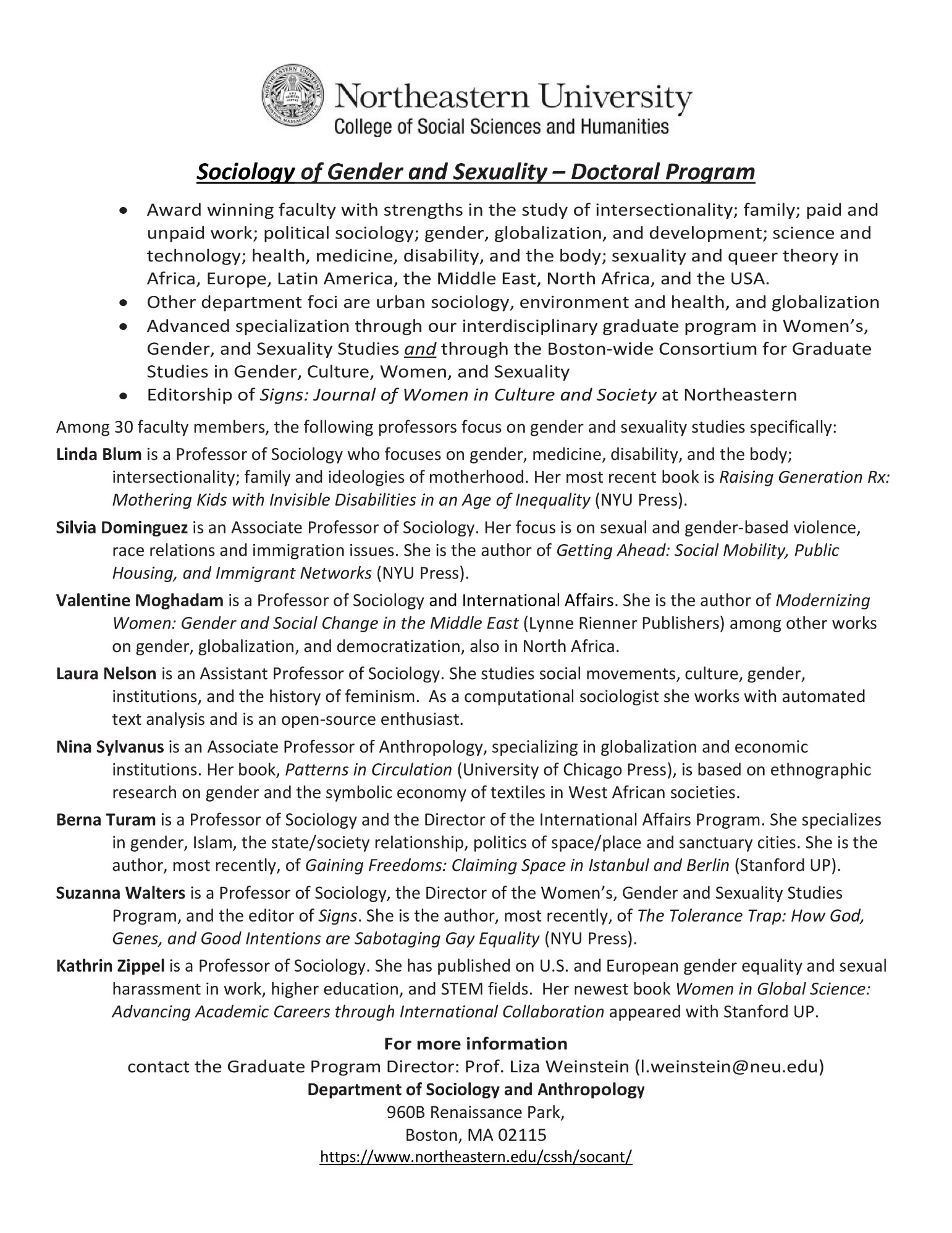 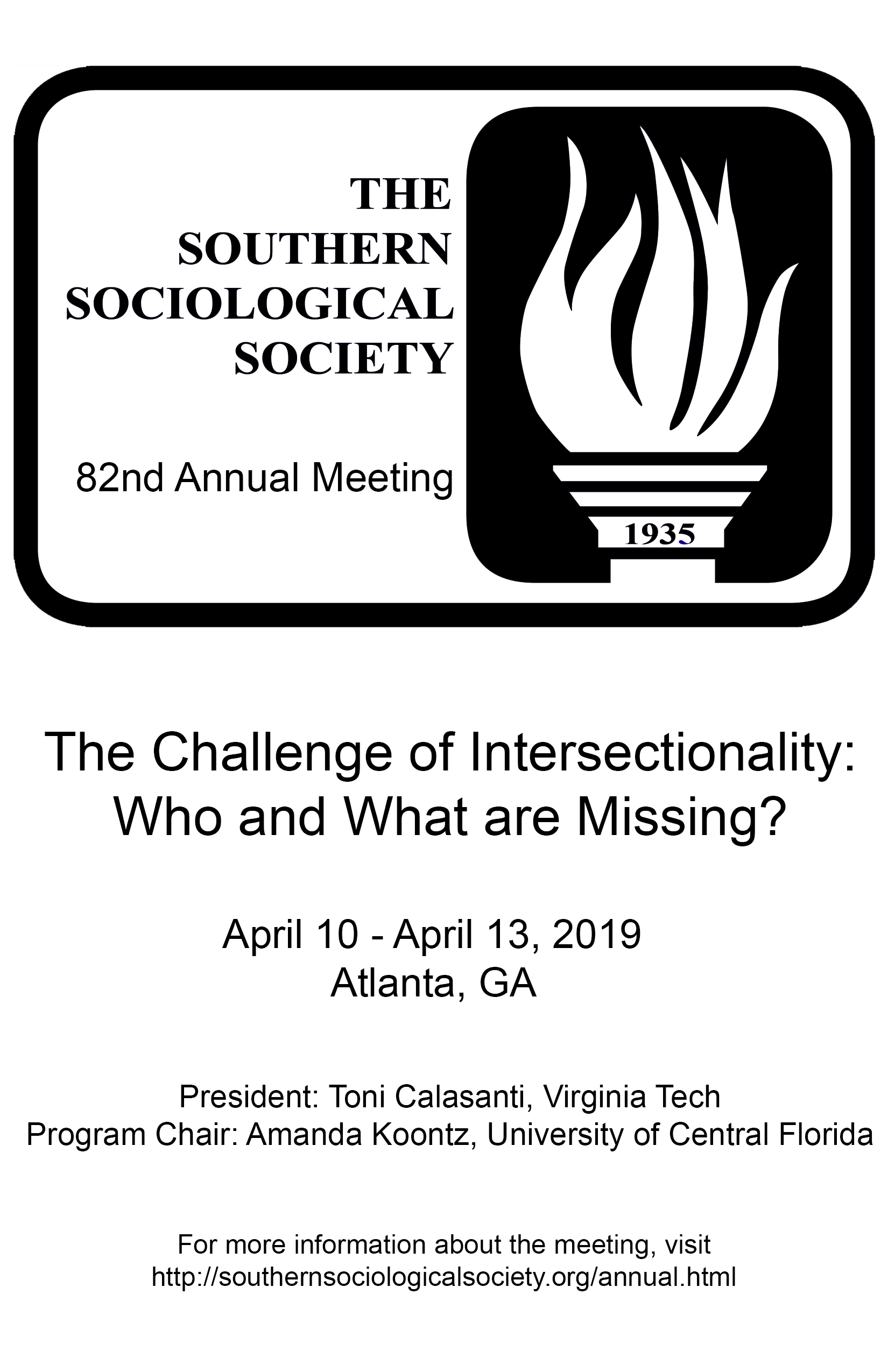 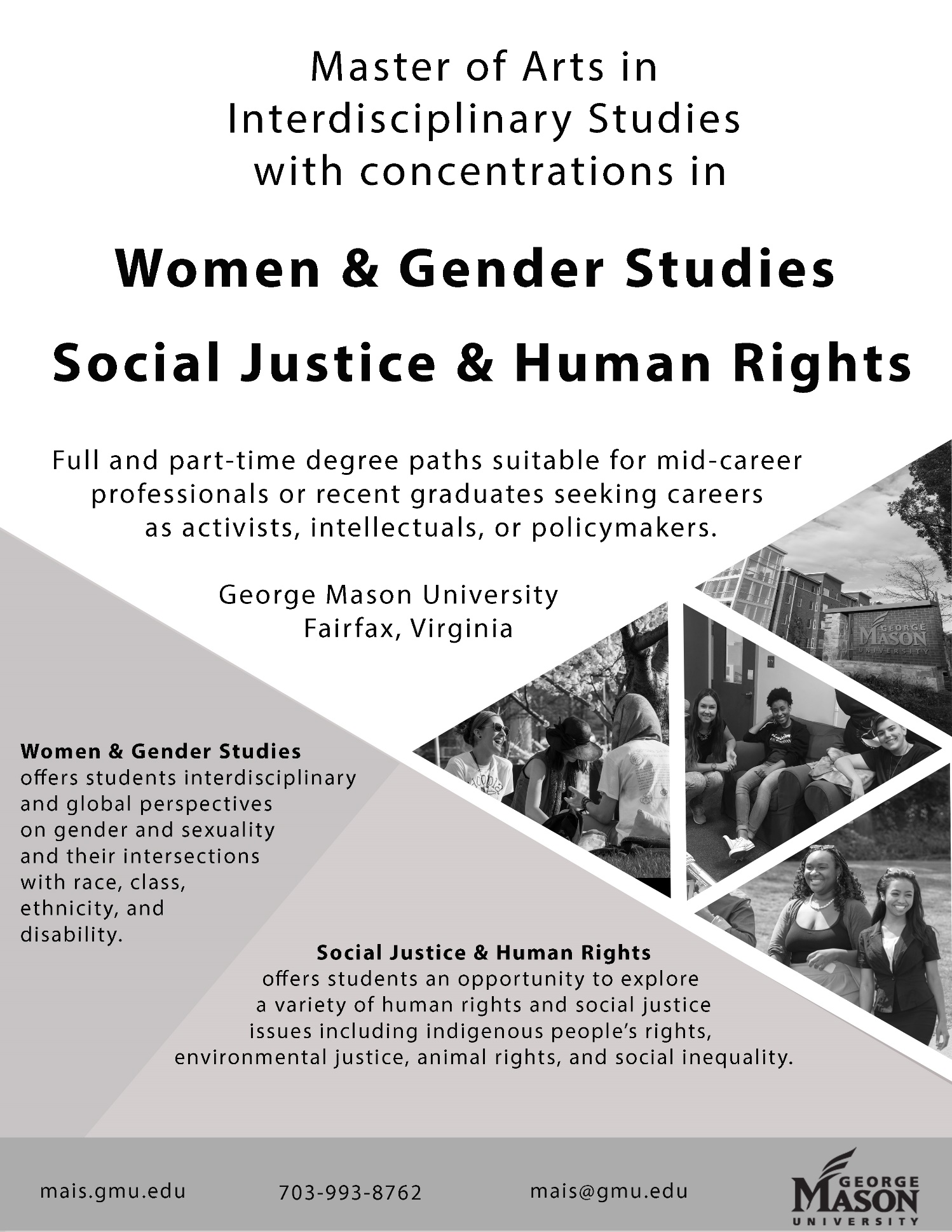 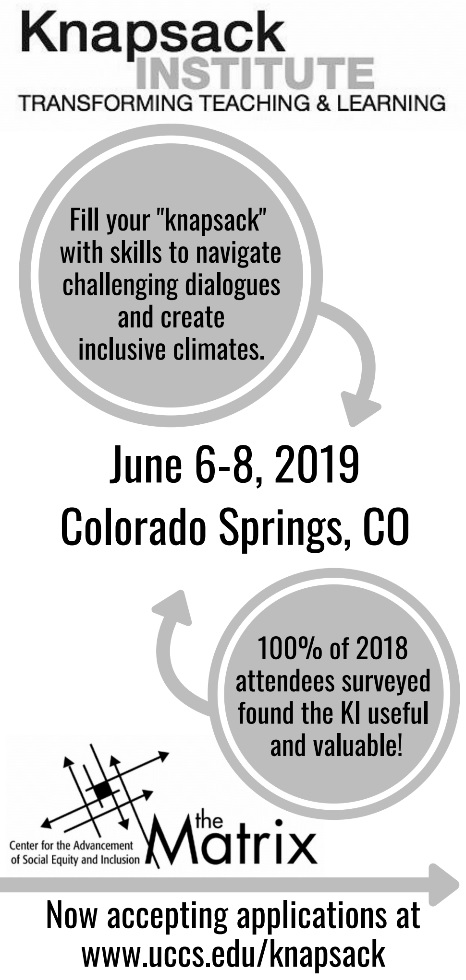 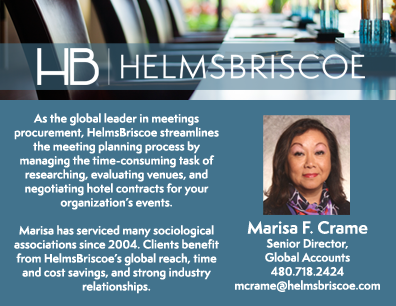 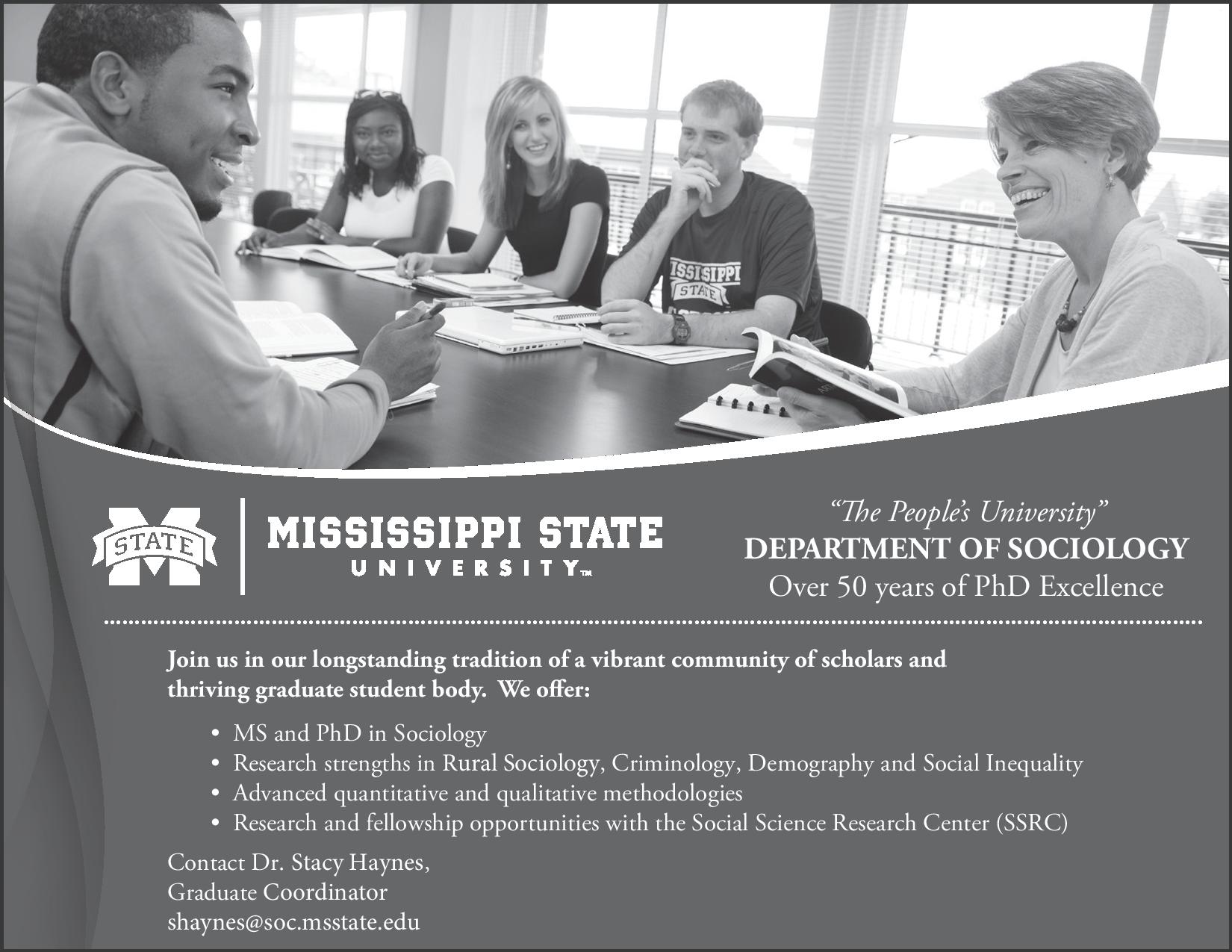 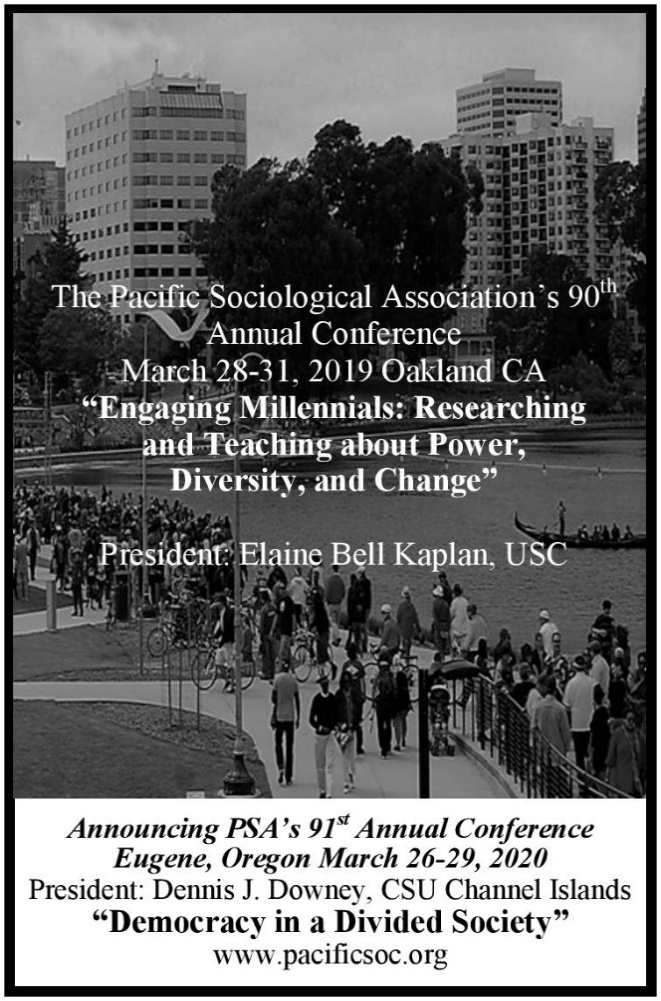 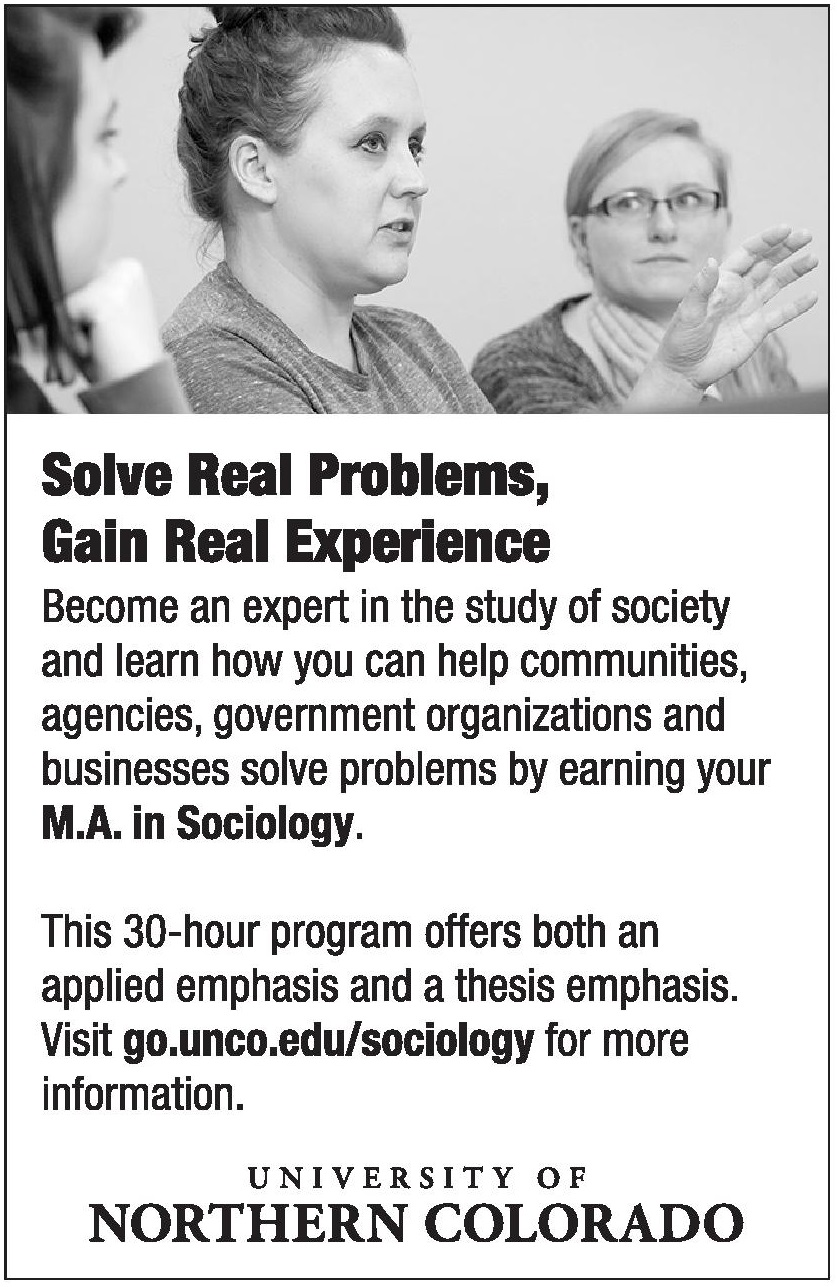 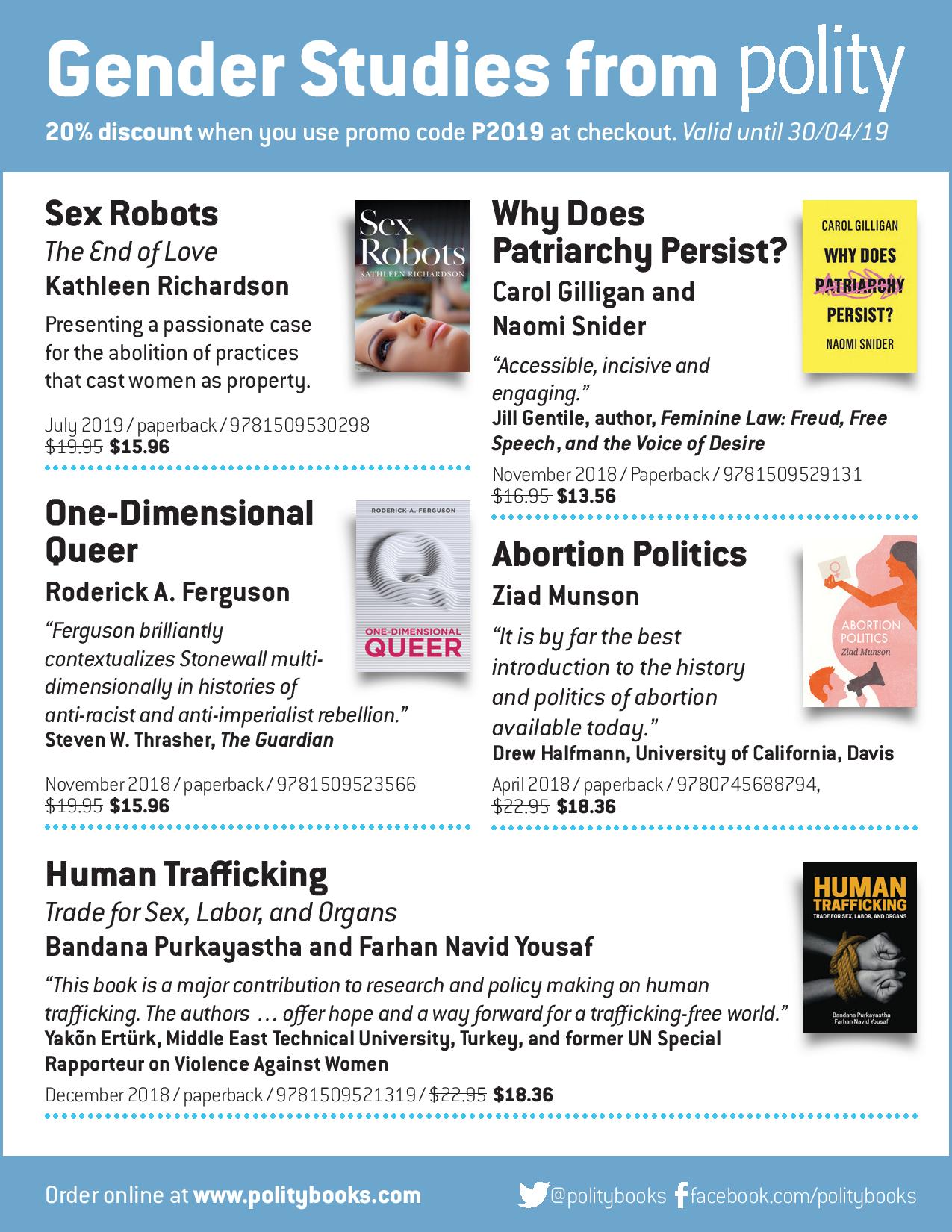 ___________________________________________________________________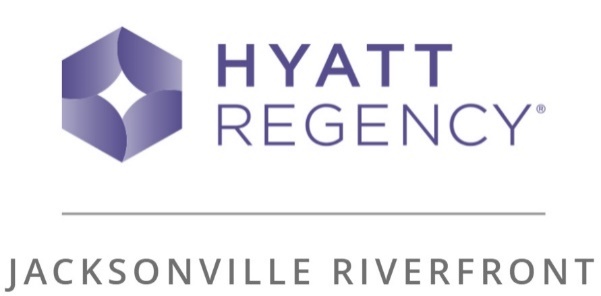 Planning for Denver Climate(Adapted from advice given in the ASA Summer Meeting Program in 2012)Denver Climate: The arid conditions bring only 8 to 15 inches of annual precipitation, with more than 300 days of sunshine a year. The mild weather is due in part to the city’s altitude: 5,280 feet above sea level, or exactly a mile high. Drink Water! Before your trip to Denver, and while you are here, drinking plenty of water is the number one way to help your body adjust easily to the higher altitude. The low humidity in Colorado keeps the air dry, so you need about twice as much water as you would normally drink. Monitor your alcohol intake. In Denver’s rarified air, golf balls go ten percent farther … and so do cocktails. Alcoholic drinks pack more of a wallop than at sea level. It is recommended that you go easy on the alcohol in the mountains and in Denver, as its effects will feel stronger here. Eat Foods High in Potassium. Foods such as broccoli, bananas, avocado, cantaloupe, celery, greens, bran, chocolate, granola, dates, dried fruit, potatoes, and tomatoes will help you replenish electrolytes by balancing salt intake. Watch your physical activity. The effects of exercise are more intense here. If you normally run 10 miles a day at home, you might try 6 miles in Denver. Pack for Sun. There’s 25 percent less protection from the sun, so sunscreen is a must. Dress in layers. Check the weather and pack appropriately. Because Denver is closer to the sun, it can feel much warmer than the actual temperature during the daytime, but then become very chilly after sundown. Enjoy! The air is just thinner here and drier. Follow these tips and you will likely not even notice the difference. NOTESNOTES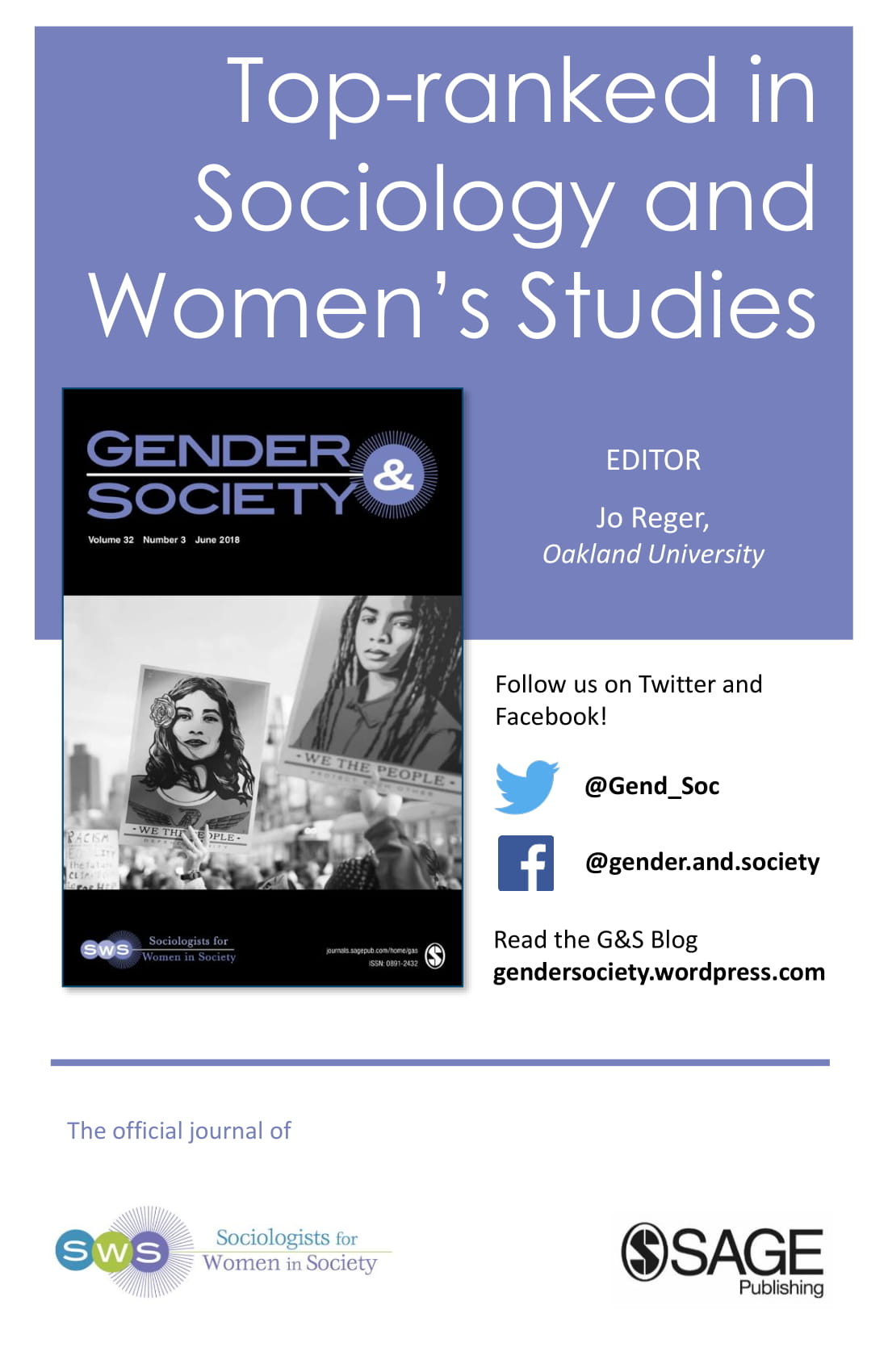 Council Past PresidentAdia Harvey Wingfieldahwingfield@wustl.eduPresidentTiffany Taylorttaylo36@kent.eduPresident-ElectJosephine Beoku-BettsJBeokubetts@yahoo.comPast Treasurer	Ronni Tichenorrtichenor@me.comTreasurerVeronica Montesvmontes@brynmawr.eduTreasurer-ElectRoberta Villalónvillalor@stjohns.eduVice PresidentNancy Lópeznlopez@unm.eduSecretaryChristin Munschchristin.munsch@uconn.eduStudent Rep.Jax Gonzalezjax.gonzalez@colorado.eduParliamentarianMelanie Heathmheath@mcmaster.caCommittee ChairsAwards Committee ChairMarybeth C. Stalpmarybeth.stalp@uni.eduDiscrimination & Academic
Justice Co-ChairsKatie L. Acosta
Shweta Adurkacosta@gsu.edu 
sadur@calstatela.eduCareer DevelopmentShauna A. Morimotosmorimot@uark.eduMembershipNancy López nlopez@unm.eduNational and Local CollabNancy Lópeznlopez@unm.eduNominationsAdia Harvey Wingfieldahwingfield@wustl.eduPersonnelAdia Harvey Wingfield ahwingfield@wustl.eduPublicationsSharon Bird 
Heather Laubesharon.bird@okstate.edu 
hlaube@umflint.eduSister to SisterSasha R. Drummond-Lewis
Andrea “Drea” Boyles srdlewis@umflint.edu 
aboyles@lindenwood.eduInternationalhara bastas ravinheart@hotmail.comInvestmentCatherine Berheidecberheid@skidmore.eduSocial ActionRuth Marleen Hernándezruthmarleen@gmail.comStudent CaucusJax Gonzalezjax.gonzalez@colorado.eduExecutive OfficeExecutive OfficerBarret Katunaswseo.barretkatuna@outlook.comAssistant to Executive Officer Natasha Santananatasha.santana@uconn.eduSWS Publications & MediaG&S Journal EditorJo Regerreger@oakland.edu G&S Book Review EditorCatherine Richards Solomon gsbooks@quinnipiac.eduNetwork News EditorMarjukka Ollilainenmollilainen@weber.eduSocial Media CoordinatorWendy Christensenchristensenw@wpunj.eduPublicity SpecialistSheila B. Lalwanisheila.b.lalwani@gmail.com